Supplementary Materials  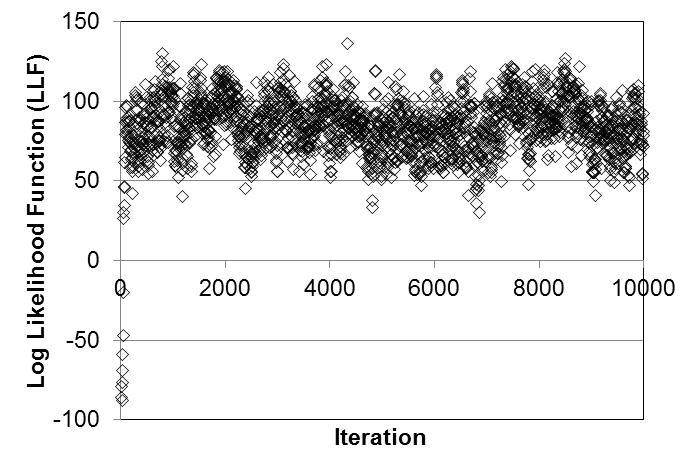 Figure S-1.  The changes in the log likelihood function (LLF) during the progression of a chain from the calibration of the model to the data of Semmler et al. (2004)/Semmler-Behnke et al. (2007) and Kreyling et al. (2002, 2009), sampled at every fifth iteration.  The initial four values were omitted from the figure so that the scale of the subsequent fluctuation may more readily be observed.  Table S-1. Statistical model parameters for disposition of metal nanoparticles in rats--Bayesian analysis of Semmler et al. (2004)/Semmler-Behnke et al. (2007)Table S-2. Statistical model parameters for disposition of metal nanoparticles in rats --Bayesian analysis of Semmler et al. (2004)/Semmler-Behnke et al. (2007), Kreyling et al. (2002, 2009), and Lankveld et al. (2010)Figure S-2.  Disposition of silver nanoparticles in rats exposed via 5 daily injections of 23.8 µg.  Symbols:  data of Lankveld et al. (2010) (mean ± standard deviation; n = 3).  Lines:  PBPK model Monte Carlo simulations; solid line—median; dashed lines—16th and 84th percentiles.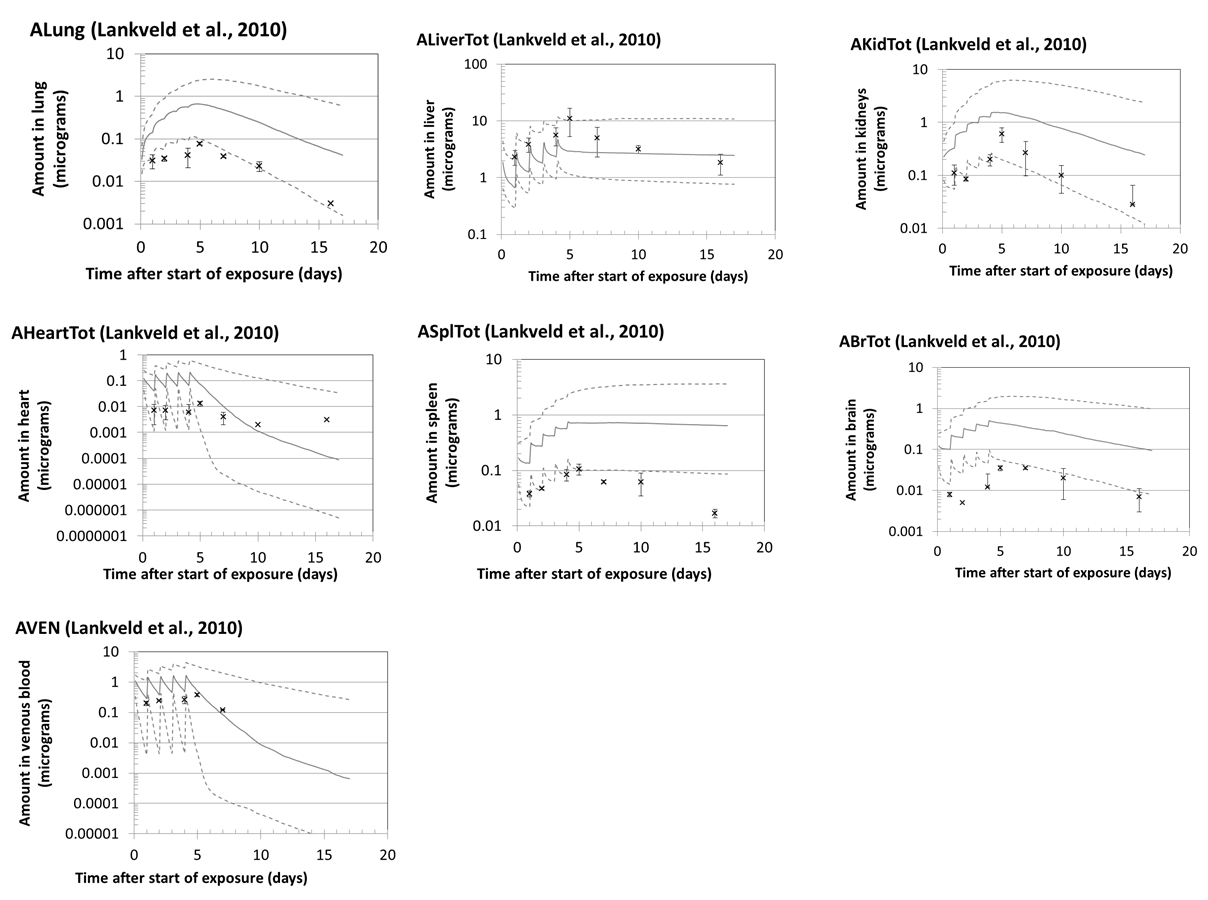 Table S-3.  Discrepancies between model predictions and experimental data of Fabian et al. (2008).a n = number of experimental data points for a specific matrix.b Discrepancy index = maximum of predicted value/measured value or predicted/measured value. Agreement considered acceptable if the discrepancy is, on average, <2 (IPCS, 2010).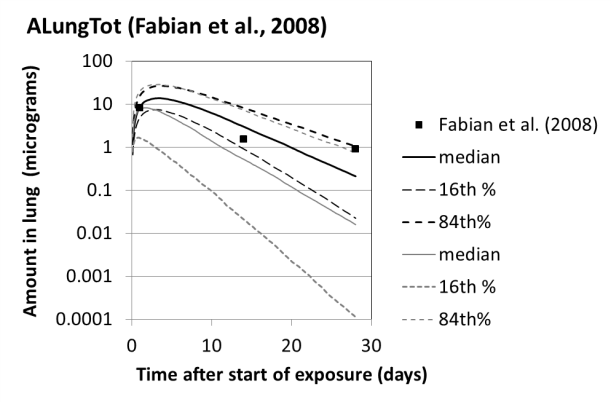 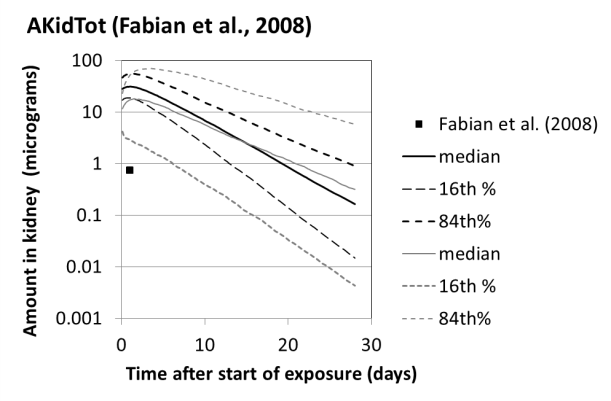 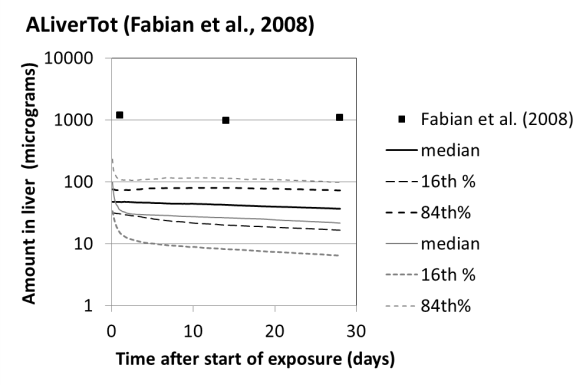 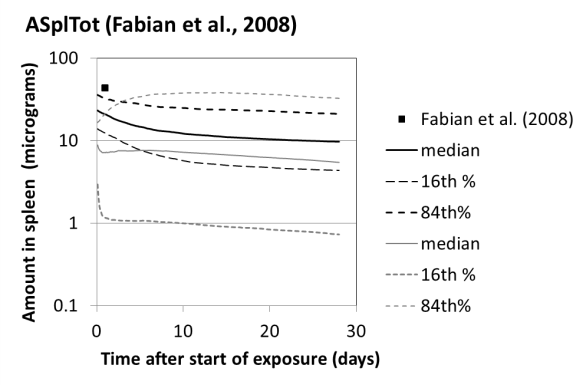 Figure S-3. Disposition of titanium dioxide nanoparticles in rats exposed via a single iv injection at 5.0 mg/kg.   Experimental data (Fabian et al., 2008).  Lines:  PBPK model Monte Carlo simulations.   Solid lines:  median; dashed lines:  16th and 84th percentiles; black:  SK analysis; gray:  SKL analysis.Data description:  all parameters assumed to have lognormal distributionsData description:  all parameters assumed to have lognormal distributionsData description:  all parameters assumed to have lognormal distributionsData description:  all parameters assumed to have lognormal distributionsData description:  all parameters assumed to have lognormal distributionsData description:  all parameters assumed to have lognormal distributionsData description:  all parameters assumed to have lognormal distributionsData description:  all parameters assumed to have lognormal distributionsData description:  all parameters assumed to have lognormal distributionsData description:  all parameters assumed to have lognormal distributionsData description:  all parameters assumed to have lognormal distributionsData description:  all parameters assumed to have lognormal distributionsData description:  all parameters assumed to have lognormal distributionsData description:  all parameters assumed to have lognormal distributionsData description:  all parameters assumed to have lognormal distributionsData description:  all parameters assumed to have lognormal distributionsData description:  all parameters assumed to have lognormal distributionsData description:  all parameters assumed to have lognormal distributionsData description:  all parameters assumed to have lognormal distributionsData description:  all parameters assumed to have lognormal distributionsData description:  all parameters assumed to have lognormal distributionsData description:  all parameters assumed to have lognormal distributionsData description:  all parameters assumed to have lognormal distributionsData description:  all parameters assumed to have lognormal distributionsData description:  all parameters assumed to have lognormal distributionsData description:  all parameters assumed to have lognormal distributionsData description:  all parameters assumed to have lognormal distributionsData description:  all parameters assumed to have lognormal distributionsData description:  all parameters assumed to have lognormal distributionsData description:  all parameters assumed to have lognormal distributionsData description:  all parameters assumed to have lognormal distributionsData description:  all parameters assumed to have lognormal distributionsData description:  all parameters assumed to have lognormal distributionsData description:  all parameters assumed to have lognormal distributionsData description:  all parameters assumed to have lognormal distributionsData description:  all parameters assumed to have lognormal distributionsData description:  all parameters assumed to have lognormal distributionsData description:  all parameters assumed to have lognormal distributionsData description:  all parameters assumed to have lognormal distributionsData description:  all parameters assumed to have lognormal distributionsData description:  all parameters assumed to have lognormal distributionsData description:  all parameters assumed to have lognormal distributionsData description:  all parameters assumed to have lognormal distributionsMeasurementMeasurementMeasurementMeasurementMeasurementMeasurementMeasurementMeasurementMeasurementMeasurementMeasurementMeasurementMeasurementGeometric meanGeometric meanGeometric meanGeometric meanGeometric meanGeometric meanGeometric meanGeometric meanGeometric meanGeometric meanVarianceVarianceVarianceVarianceVarianceVarianceAAlvTot (Amount in alveolar region, free or in macrophages)AAlvTot (Amount in alveolar region, free or in macrophages)AAlvTot (Amount in alveolar region, free or in macrophages)AAlvTot (Amount in alveolar region, free or in macrophages)AAlvTot (Amount in alveolar region, free or in macrophages)AAlvTot (Amount in alveolar region, free or in macrophages)AAlvTot (Amount in alveolar region, free or in macrophages)AAlvTot (Amount in alveolar region, free or in macrophages)AAlvTot (Amount in alveolar region, free or in macrophages)AAlvTot (Amount in alveolar region, free or in macrophages)AAlvTot (Amount in alveolar region, free or in macrophages)AAlvTot (Amount in alveolar region, free or in macrophages)AAlvTot (Amount in alveolar region, free or in macrophages)AAlvTot (Amount in alveolar region, free or in macrophages)AAlvTot (Amount in alveolar region, free or in macrophages)AAlvTot (Amount in alveolar region, free or in macrophages)AAlvTot (Amount in alveolar region, free or in macrophages)AAlvTot (prediction)AAlvTot (prediction)AAlvTot (prediction)AAlvTot (prediction)AAlvTot (prediction)AAlvTot (prediction)AAlvTot (prediction)AAlvTot (prediction)AAlvTot (prediction)AAlvTot (prediction)AAlvTot (prediction)AAlvTot (prediction)AAlvTot (prediction)AAlvTot (prediction)AAlvTot (prediction)Ve_AAlvTotVe_AAlvTotVe_AAlvTotVe_AAlvTotVe_AAlvTotVe_AAlvTotVe_AAlvTotVe_AAlvTotVe_AAlvTotVe_AAlvTotVe_AAlvTotAInter (Amount in interstitial lung tissue)AInter (Amount in interstitial lung tissue)AInter (Amount in interstitial lung tissue)AInter (Amount in interstitial lung tissue)AInter (Amount in interstitial lung tissue)AInter (Amount in interstitial lung tissue)AInter (Amount in interstitial lung tissue)AInter (Amount in interstitial lung tissue)AInter (Amount in interstitial lung tissue)AInter (Amount in interstitial lung tissue)AInter (Amount in interstitial lung tissue)AInter (Amount in interstitial lung tissue)AInter (Amount in interstitial lung tissue)AInter (Amount in interstitial lung tissue)AInter (Amount in interstitial lung tissue)AInter (Amount in interstitial lung tissue)AInter (Amount in interstitial lung tissue)AInter (prediction)AInter (prediction)AInter (prediction)AInter (prediction)AInter (prediction)AInter (prediction)AInter (prediction)AInter (prediction)AInter (prediction)AInter (prediction)AInter (prediction)AInter (prediction)AInter (prediction)AInter (prediction)AInter (prediction)Ve_AInterVe_AInterVe_AInterVe_AInterVe_AInterVe_AInterVe_AInterVe_AInterVe_AInterVe_AInterVe_AInterALymph (Amount in lung-associated lymph nodes [LANL])ALymph (Amount in lung-associated lymph nodes [LANL])ALymph (Amount in lung-associated lymph nodes [LANL])ALymph (Amount in lung-associated lymph nodes [LANL])ALymph (Amount in lung-associated lymph nodes [LANL])ALymph (Amount in lung-associated lymph nodes [LANL])ALymph (Amount in lung-associated lymph nodes [LANL])ALymph (Amount in lung-associated lymph nodes [LANL])ALymph (Amount in lung-associated lymph nodes [LANL])ALymph (Amount in lung-associated lymph nodes [LANL])ALymph (Amount in lung-associated lymph nodes [LANL])ALymph (Amount in lung-associated lymph nodes [LANL])ALymph (Amount in lung-associated lymph nodes [LANL])ALymph (Amount in lung-associated lymph nodes [LANL])ALymph (Amount in lung-associated lymph nodes [LANL])ALymph (Amount in lung-associated lymph nodes [LANL])ALymph (Amount in lung-associated lymph nodes [LANL])ALymph (prediction)ALymph (prediction)ALymph (prediction)ALymph (prediction)ALymph (prediction)ALymph (prediction)ALymph (prediction)ALymph (prediction)ALymph (prediction)ALymph (prediction)ALymph (prediction)ALymph (prediction)ALymph (prediction)ALymph (prediction)ALymph (prediction)Ve_ALymphVe_ALymphVe_ALymphVe_ALymphVe_ALymphVe_ALymphVe_ALymphVe_ALymphVe_ALymphVe_ALymphVe_ALymphALungTot (Amount in upper airways, alveolar region, interstitial tissue, and LANL)ALungTot (Amount in upper airways, alveolar region, interstitial tissue, and LANL)ALungTot (Amount in upper airways, alveolar region, interstitial tissue, and LANL)ALungTot (Amount in upper airways, alveolar region, interstitial tissue, and LANL)ALungTot (Amount in upper airways, alveolar region, interstitial tissue, and LANL)ALungTot (Amount in upper airways, alveolar region, interstitial tissue, and LANL)ALungTot (Amount in upper airways, alveolar region, interstitial tissue, and LANL)ALungTot (Amount in upper airways, alveolar region, interstitial tissue, and LANL)ALungTot (Amount in upper airways, alveolar region, interstitial tissue, and LANL)ALungTot (Amount in upper airways, alveolar region, interstitial tissue, and LANL)ALungTot (Amount in upper airways, alveolar region, interstitial tissue, and LANL)ALungTot (Amount in upper airways, alveolar region, interstitial tissue, and LANL)ALungTot (Amount in upper airways, alveolar region, interstitial tissue, and LANL)ALungTot (Amount in upper airways, alveolar region, interstitial tissue, and LANL)ALungTot (Amount in upper airways, alveolar region, interstitial tissue, and LANL)ALungTot (Amount in upper airways, alveolar region, interstitial tissue, and LANL)ALungTot (Amount in upper airways, alveolar region, interstitial tissue, and LANL)ALungTot (prediction)ALungTot (prediction)ALungTot (prediction)ALungTot (prediction)ALungTot (prediction)ALungTot (prediction)ALungTot (prediction)ALungTot (prediction)ALungTot (prediction)ALungTot (prediction)ALungTot (prediction)ALungTot (prediction)ALungTot (prediction)ALungTot (prediction)ALungTot (prediction)Ve_ALungTotVe_ALungTotVe_ALungTotVe_ALungTotVe_ALungTotVe_ALungTotVe_ALungTotVe_ALungTotVe_ALungTotVe_ALungTotVe_ALungTotALiverTot (Amount in liver)ALiverTot (Amount in liver)ALiverTot (Amount in liver)ALiverTot (Amount in liver)ALiverTot (Amount in liver)ALiverTot (Amount in liver)ALiverTot (Amount in liver)ALiverTot (Amount in liver)ALiverTot (Amount in liver)ALiverTot (Amount in liver)ALiverTot (Amount in liver)ALiverTot (Amount in liver)ALiverTot (Amount in liver)ALiverTot (Amount in liver)ALiverTot (Amount in liver)ALiverTot (Amount in liver)ALiverTot (Amount in liver)ALiverTot (prediction)ALiverTot (prediction)ALiverTot (prediction)ALiverTot (prediction)ALiverTot (prediction)ALiverTot (prediction)ALiverTot (prediction)ALiverTot (prediction)ALiverTot (prediction)ALiverTot (prediction)ALiverTot (prediction)ALiverTot (prediction)ALiverTot (prediction)ALiverTot (prediction)ALiverTot (prediction)Ve_ALiverTotVe_ALiverTotVe_ALiverTotVe_ALiverTotVe_ALiverTotVe_ALiverTotVe_ALiverTotVe_ALiverTotVe_ALiverTotVe_ALiverTotVe_ALiverTotAKidTot (Amount in kidneys)AKidTot (Amount in kidneys)AKidTot (Amount in kidneys)AKidTot (Amount in kidneys)AKidTot (Amount in kidneys)AKidTot (Amount in kidneys)AKidTot (Amount in kidneys)AKidTot (Amount in kidneys)AKidTot (Amount in kidneys)AKidTot (Amount in kidneys)AKidTot (Amount in kidneys)AKidTot (Amount in kidneys)AKidTot (Amount in kidneys)AKidTot (Amount in kidneys)AKidTot (Amount in kidneys)AKidTot (Amount in kidneys)AKidTot (Amount in kidneys)AKidTot (prediction)AKidTot (prediction)AKidTot (prediction)AKidTot (prediction)AKidTot (prediction)AKidTot (prediction)AKidTot (prediction)AKidTot (prediction)AKidTot (prediction)AKidTot (prediction)AKidTot (prediction)AKidTot (prediction)AKidTot (prediction)AKidTot (prediction)AKidTot (prediction)Ve_AKidTotVe_AKidTotVe_AKidTotVe_AKidTotVe_AKidTotVe_AKidTotVe_AKidTotVe_AKidTotVe_AKidTotVe_AKidTotVe_AKidTotAHeartTot (Amount in heart)AHeartTot (Amount in heart)AHeartTot (Amount in heart)AHeartTot (Amount in heart)AHeartTot (Amount in heart)AHeartTot (Amount in heart)AHeartTot (Amount in heart)AHeartTot (Amount in heart)AHeartTot (Amount in heart)AHeartTot (Amount in heart)AHeartTot (Amount in heart)AHeartTot (Amount in heart)AHeartTot (Amount in heart)AHeartTot (Amount in heart)AHeartTot (Amount in heart)AHeartTot (Amount in heart)AHeartTot (Amount in heart)AHeartTot (prediction)AHeartTot (prediction)AHeartTot (prediction)AHeartTot (prediction)AHeartTot (prediction)AHeartTot (prediction)AHeartTot (prediction)AHeartTot (prediction)AHeartTot (prediction)AHeartTot (prediction)AHeartTot (prediction)AHeartTot (prediction)AHeartTot (prediction)AHeartTot (prediction)AHeartTot (prediction)Ve_AHeartTotVe_AHeartTotVe_AHeartTotVe_AHeartTotVe_AHeartTotVe_AHeartTotVe_AHeartTotVe_AHeartTotVe_AHeartTotVe_AHeartTotVe_AHeartTotASplTot (Amount in spleen)ASplTot (Amount in spleen)ASplTot (Amount in spleen)ASplTot (Amount in spleen)ASplTot (Amount in spleen)ASplTot (Amount in spleen)ASplTot (Amount in spleen)ASplTot (Amount in spleen)ASplTot (Amount in spleen)ASplTot (Amount in spleen)ASplTot (Amount in spleen)ASplTot (Amount in spleen)ASplTot (Amount in spleen)ASplTot (Amount in spleen)ASplTot (Amount in spleen)ASplTot (Amount in spleen)ASplTot (Amount in spleen)ASplTot (prediction)ASplTot (prediction)ASplTot (prediction)ASplTot (prediction)ASplTot (prediction)ASplTot (prediction)ASplTot (prediction)ASplTot (prediction)ASplTot (prediction)ASplTot (prediction)ASplTot (prediction)ASplTot (prediction)ASplTot (prediction)ASplTot (prediction)ASplTot (prediction)Ve_ASplTotVe_ASplTotVe_ASplTotVe_ASplTotVe_ASplTotVe_ASplTotVe_ASplTotVe_ASplTotVe_ASplTotVe_ASplTotVe_ASplTotABrTot (Amount in brain)ABrTot (Amount in brain)ABrTot (Amount in brain)ABrTot (Amount in brain)ABrTot (Amount in brain)ABrTot (Amount in brain)ABrTot (Amount in brain)ABrTot (Amount in brain)ABrTot (Amount in brain)ABrTot (Amount in brain)ABrTot (Amount in brain)ABrTot (Amount in brain)ABrTot (Amount in brain)ABrTot (Amount in brain)ABrTot (Amount in brain)ABrTot (Amount in brain)ABrTot (Amount in brain)ABrTot (prediction)ABrTot (prediction)ABrTot (prediction)ABrTot (prediction)ABrTot (prediction)ABrTot (prediction)ABrTot (prediction)ABrTot (prediction)ABrTot (prediction)ABrTot (prediction)ABrTot (prediction)ABrTot (prediction)ABrTot (prediction)ABrTot (prediction)ABrTot (prediction)Ve_ABrTotVe_ABrTotVe_ABrTotVe_ABrTotVe_ABrTotVe_ABrTotVe_ABrTotVe_ABrTotVe_ABrTotVe_ABrTotVe_ABrTotAOthTot (Amount in other tissues)AOthTot (Amount in other tissues)AOthTot (Amount in other tissues)AOthTot (Amount in other tissues)AOthTot (Amount in other tissues)AOthTot (Amount in other tissues)AOthTot (Amount in other tissues)AOthTot (Amount in other tissues)AOthTot (Amount in other tissues)AOthTot (Amount in other tissues)AOthTot (Amount in other tissues)AOthTot (Amount in other tissues)AOthTot (Amount in other tissues)AOthTot (Amount in other tissues)AOthTot (Amount in other tissues)AOthTot (Amount in other tissues)AOthTot (Amount in other tissues)AOthTot (prediction)AOthTot (prediction)AOthTot (prediction)AOthTot (prediction)AOthTot (prediction)AOthTot (prediction)AOthTot (prediction)AOthTot (prediction)AOthTot (prediction)AOthTot (prediction)AOthTot (prediction)AOthTot (prediction)AOthTot (prediction)AOthTot (prediction)AOthTot (prediction)Ve_AOthTotVe_AOthTotVe_AOthTotVe_AOthTotVe_AOthTotVe_AOthTotVe_AOthTotVe_AOthTotVe_AOthTotVe_AOthTotVe_AOthTotAFeces (Cumulative amount excreted in feces)AFeces (Cumulative amount excreted in feces)AFeces (Cumulative amount excreted in feces)AFeces (Cumulative amount excreted in feces)AFeces (Cumulative amount excreted in feces)AFeces (Cumulative amount excreted in feces)AFeces (Cumulative amount excreted in feces)AFeces (Cumulative amount excreted in feces)AFeces (Cumulative amount excreted in feces)AFeces (Cumulative amount excreted in feces)AFeces (Cumulative amount excreted in feces)AFeces (Cumulative amount excreted in feces)AFeces (Cumulative amount excreted in feces)AFeces (Cumulative amount excreted in feces)AFeces (Cumulative amount excreted in feces)AFeces (Cumulative amount excreted in feces)AFeces (Cumulative amount excreted in feces)AFeces (prediction)AFeces (prediction)AFeces (prediction)AFeces (prediction)AFeces (prediction)AFeces (prediction)AFeces (prediction)AFeces (prediction)AFeces (prediction)AFeces (prediction)AFeces (prediction)AFeces (prediction)AFeces (prediction)AFeces (prediction)AFeces (prediction)Ve_AFecesVe_AFecesVe_AFecesVe_AFecesVe_AFecesVe_AFecesVe_AFecesVe_AFecesVe_AFecesVe_AFecesVe_AFecesCVen (Concentration in venous blood)CVen (Concentration in venous blood)CVen (Concentration in venous blood)CVen (Concentration in venous blood)CVen (Concentration in venous blood)CVen (Concentration in venous blood)CVen (Concentration in venous blood)CVen (Concentration in venous blood)CVen (Concentration in venous blood)CVen (Concentration in venous blood)CVen (Concentration in venous blood)CVen (Concentration in venous blood)CVen (Concentration in venous blood)CVen (Concentration in venous blood)CVen (Concentration in venous blood)CVen (Concentration in venous blood)CVen (Concentration in venous blood)CVen (prediction)CVen (prediction)CVen (prediction)CVen (prediction)CVen (prediction)CVen (prediction)CVen (prediction)CVen (prediction)CVen (prediction)CVen (prediction)CVen (prediction)CVen (prediction)CVen (prediction)CVen (prediction)CVen (prediction)Ve_CVenVe_CVenVe_CVenVe_CVenVe_CVenVe_CVenVe_CVenVe_CVenVe_CVenVe_CVenVe_CVenPosterior error distributions:  Loguniform distribution, prior range of 0.01 (minimum) to 3.3 (maximum)Posterior error distributions:  Loguniform distribution, prior range of 0.01 (minimum) to 3.3 (maximum)Posterior error distributions:  Loguniform distribution, prior range of 0.01 (minimum) to 3.3 (maximum)Posterior error distributions:  Loguniform distribution, prior range of 0.01 (minimum) to 3.3 (maximum)Posterior error distributions:  Loguniform distribution, prior range of 0.01 (minimum) to 3.3 (maximum)Posterior error distributions:  Loguniform distribution, prior range of 0.01 (minimum) to 3.3 (maximum)Posterior error distributions:  Loguniform distribution, prior range of 0.01 (minimum) to 3.3 (maximum)Posterior error distributions:  Loguniform distribution, prior range of 0.01 (minimum) to 3.3 (maximum)Posterior error distributions:  Loguniform distribution, prior range of 0.01 (minimum) to 3.3 (maximum)Posterior error distributions:  Loguniform distribution, prior range of 0.01 (minimum) to 3.3 (maximum)Posterior error distributions:  Loguniform distribution, prior range of 0.01 (minimum) to 3.3 (maximum)Posterior error distributions:  Loguniform distribution, prior range of 0.01 (minimum) to 3.3 (maximum)Posterior error distributions:  Loguniform distribution, prior range of 0.01 (minimum) to 3.3 (maximum)Posterior error distributions:  Loguniform distribution, prior range of 0.01 (minimum) to 3.3 (maximum)Posterior error distributions:  Loguniform distribution, prior range of 0.01 (minimum) to 3.3 (maximum)Posterior error distributions:  Loguniform distribution, prior range of 0.01 (minimum) to 3.3 (maximum)Posterior error distributions:  Loguniform distribution, prior range of 0.01 (minimum) to 3.3 (maximum)Posterior error distributions:  Loguniform distribution, prior range of 0.01 (minimum) to 3.3 (maximum)Posterior error distributions:  Loguniform distribution, prior range of 0.01 (minimum) to 3.3 (maximum)Posterior error distributions:  Loguniform distribution, prior range of 0.01 (minimum) to 3.3 (maximum)Posterior error distributions:  Loguniform distribution, prior range of 0.01 (minimum) to 3.3 (maximum)Posterior error distributions:  Loguniform distribution, prior range of 0.01 (minimum) to 3.3 (maximum)Posterior error distributions:  Loguniform distribution, prior range of 0.01 (minimum) to 3.3 (maximum)Posterior error distributions:  Loguniform distribution, prior range of 0.01 (minimum) to 3.3 (maximum)Posterior error distributions:  Loguniform distribution, prior range of 0.01 (minimum) to 3.3 (maximum)Posterior error distributions:  Loguniform distribution, prior range of 0.01 (minimum) to 3.3 (maximum)Posterior error distributions:  Loguniform distribution, prior range of 0.01 (minimum) to 3.3 (maximum)Posterior error distributions:  Loguniform distribution, prior range of 0.01 (minimum) to 3.3 (maximum)Posterior error distributions:  Loguniform distribution, prior range of 0.01 (minimum) to 3.3 (maximum)Posterior error distributions:  Loguniform distribution, prior range of 0.01 (minimum) to 3.3 (maximum)Posterior error distributions:  Loguniform distribution, prior range of 0.01 (minimum) to 3.3 (maximum)Posterior error distributions:  Loguniform distribution, prior range of 0.01 (minimum) to 3.3 (maximum)Posterior error distributions:  Loguniform distribution, prior range of 0.01 (minimum) to 3.3 (maximum)Posterior error distributions:  Loguniform distribution, prior range of 0.01 (minimum) to 3.3 (maximum)Posterior error distributions:  Loguniform distribution, prior range of 0.01 (minimum) to 3.3 (maximum)Posterior error distributions:  Loguniform distribution, prior range of 0.01 (minimum) to 3.3 (maximum)Posterior error distributions:  Loguniform distribution, prior range of 0.01 (minimum) to 3.3 (maximum)Posterior error distributions:  Loguniform distribution, prior range of 0.01 (minimum) to 3.3 (maximum)MeasurementMeasurementMeasurementMeasurementMeasurementMeasurementMeanMeanMeanAvg. VarianceAvg. VarianceAvg. VarianceAvg. VarianceAvg. VarianceAvg. VarianceAvg. VarianceRRRRRRRRRRRVe_AAlvTotVe_AAlvTotVe_AAlvTotVe_AAlvTotVe_AAlvTotVe_AAlvTot0.6950.6950.6950.6640.6640.6640.6640.6640.6640.6641.01.01.01.01.01.01.01.01.01.01.0Ve_AInterVe_AInterVe_AInterVe_AInterVe_AInterVe_AInter0.7510.7510.7510.7070.7070.7070.7070.7070.7070.7071.01.01.01.01.01.01.01.01.01.01.0Ve_ALymphVe_ALymphVe_ALymphVe_ALymphVe_ALymphVe_ALymph0.7060.7060.7060.6620.6620.6620.6620.6620.6620.6621.01.01.01.01.01.01.01.01.01.01.0Ve_ALungTotVe_ALungTotVe_ALungTotVe_ALungTotVe_ALungTotVe_ALungTot0.04310.04310.04312.54×10-42.54×10-42.54×10-42.54×10-42.54×10-42.54×10-42.54×10-41.01.01.01.01.01.01.01.01.01.01.0Ve_ALiverTotVe_ALiverTotVe_ALiverTotVe_ALiverTotVe_ALiverTotVe_ALiverTot1.471.471.470.4850.4850.4850.4850.4850.4850.4851.01.01.01.01.01.01.01.01.01.01.0Ve_AKidTotVe_AKidTotVe_AKidTotVe_AKidTotVe_AKidTotVe_AKidTot0.8970.8970.8970.5270.5270.5270.5270.5270.5270.5271.01.01.01.01.01.01.01.01.01.01.0Ve_AHeartTotVe_AHeartTotVe_AHeartTotVe_AHeartTotVe_AHeartTotVe_AHeartTot0.7590.7590.7590.7450.7450.7450.7450.7450.7450.7451.01.01.01.01.01.01.01.01.01.01.0Ve_ASplTotVe_ASplTotVe_ASplTotVe_ASplTotVe_ASplTotVe_ASplTot1.921.921.920.4070.4070.4070.4070.4070.4070.4071.01.01.01.01.01.01.01.01.01.01.0Ve_ABrTotVe_ABrTotVe_ABrTotVe_ABrTotVe_ABrTotVe_ABrTot0.8390.8390.8390.4030.4030.4030.4030.4030.4030.4031.01.01.01.01.01.01.01.01.01.01.0Ve_AOthTotVe_AOthTotVe_AOthTotVe_AOthTotVe_AOthTotVe_AOthTot0.6740.6740.6740.6150.6150.6150.6150.6150.6150.6151.01.01.01.01.01.01.01.01.01.01.0Ve_AFecesVe_AFecesVe_AFecesVe_AFecesVe_AFecesVe_AFeces0.01130.01130.01132.10×10-62.10×10-62.10×10-62.10×10-62.10×10-62.10×10-62.10×10-61.01.01.01.01.01.01.01.01.01.01.0Ve_CVenVe_CVenVe_CVenVe_CVenVe_CVenVe_CVen0.6900.6900.6900.6390.6390.6390.6390.6390.6390.6391.01.01.01.01.01.01.01.01.01.01.0Model parametersModel parametersModel parametersModel parametersModel parametersModel parametersModel parametersModel parametersModel parametersModel parametersModel parametersModel parametersModel parametersModel parametersModel parametersModel parametersModel parametersModel parametersModel parametersModel parametersModel parametersModel parametersModel parametersModel parametersModel parametersModel parametersModel parametersModel parametersModel parametersModel parametersModel parametersModel parametersModel parametersModel parametersModel parametersModel parametersModel parametersModel parametersModel parametersModel parametersModel parametersModel parametersModel parametersPartition coefficients (dimensionless)Partition coefficients (dimensionless)Partition coefficients (dimensionless)Partition coefficients (dimensionless)Partition coefficients (dimensionless)Partition coefficients (dimensionless)Distribution:  truncated normal; Mean:  M_variable, Prior minimum:  -5, Prior maximum:  5, Prior variance:  V_variableDistribution:  truncated normal; Mean:  M_variable, Prior minimum:  -5, Prior maximum:  5, Prior variance:  V_variableDistribution:  truncated normal; Mean:  M_variable, Prior minimum:  -5, Prior maximum:  5, Prior variance:  V_variableDistribution:  truncated normal; Mean:  M_variable, Prior minimum:  -5, Prior maximum:  5, Prior variance:  V_variableDistribution:  truncated normal; Mean:  M_variable, Prior minimum:  -5, Prior maximum:  5, Prior variance:  V_variableDistribution:  truncated normal; Mean:  M_variable, Prior minimum:  -5, Prior maximum:  5, Prior variance:  V_variableDistribution:  truncated normal; Mean:  M_variable, Prior minimum:  -5, Prior maximum:  5, Prior variance:  V_variableDistribution:  truncated normal; Mean:  M_variable, Prior minimum:  -5, Prior maximum:  5, Prior variance:  V_variableDistribution:  truncated normal; Mean:  M_variable, Prior minimum:  -5, Prior maximum:  5, Prior variance:  V_variableDistribution:  truncated normal; Mean:  M_variable, Prior minimum:  -5, Prior maximum:  5, Prior variance:  V_variableDistribution:  truncated normal; Mean:  M_variable, Prior minimum:  -5, Prior maximum:  5, Prior variance:  V_variableDistribution:  truncated normal; Mean:  M_variable, Prior minimum:  -5, Prior maximum:  5, Prior variance:  V_variableDistribution:  truncated normal; Mean:  M_variable, Prior minimum:  -5, Prior maximum:  5, Prior variance:  V_variableDistribution:  truncated normal; Mean:  M_variable, Prior minimum:  -5, Prior maximum:  5, Prior variance:  V_variableDistribution:  truncated normal; Mean:  M_variable, Prior minimum:  -5, Prior maximum:  5, Prior variance:  V_variableDistribution:  truncated normal; Mean:  M_variable, Prior minimum:  -5, Prior maximum:  5, Prior variance:  V_variableDistribution:  truncated normal; Mean:  M_variable, Prior minimum:  -5, Prior maximum:  5, Prior variance:  V_variableDistribution:  truncated normal; Mean:  M_variable, Prior minimum:  -5, Prior maximum:  5, Prior variance:  V_variableDistribution:  truncated normal; Mean:  M_variable, Prior minimum:  -5, Prior maximum:  5, Prior variance:  V_variableDistribution:  truncated normal; Mean:  M_variable, Prior minimum:  -5, Prior maximum:  5, Prior variance:  V_variableDistribution:  truncated normal; Mean:  M_variable, Prior minimum:  -5, Prior maximum:  5, Prior variance:  V_variableDistribution:  truncated normal; Mean:  M_variable, Prior minimum:  -5, Prior maximum:  5, Prior variance:  V_variableDistribution:  truncated normal; Mean:  M_variable, Prior minimum:  -5, Prior maximum:  5, Prior variance:  V_variableDistribution:  truncated normal; Mean:  M_variable, Prior minimum:  -5, Prior maximum:  5, Prior variance:  V_variableDistribution:  truncated normal; Mean:  M_variable, Prior minimum:  -5, Prior maximum:  5, Prior variance:  V_variableDistribution:  truncated normal; Mean:  M_variable, Prior minimum:  -5, Prior maximum:  5, Prior variance:  V_variableDistribution:  truncated normal; Mean:  M_variable, Prior minimum:  -5, Prior maximum:  5, Prior variance:  V_variableDistribution:  truncated normal; Mean:  M_variable, Prior minimum:  -5, Prior maximum:  5, Prior variance:  V_variableDistribution:  truncated normal; Mean:  M_variable, Prior minimum:  -5, Prior maximum:  5, Prior variance:  V_variableDistribution:  truncated normal; Mean:  M_variable, Prior minimum:  -5, Prior maximum:  5, Prior variance:  V_variableDistribution:  truncated normal; Mean:  M_variable, Prior minimum:  -5, Prior maximum:  5, Prior variance:  V_variableDistribution:  truncated normal; Mean:  M_variable, Prior minimum:  -5, Prior maximum:  5, Prior variance:  V_variableVariableVariableVariableVariableVariableVariableVariableVariableVariableVariableVariableVariableMeanMeanMeanMeanAvg. VarianceAvg. VarianceAvg. VarianceAvg. VarianceAvg. VarianceAvg. VarianceRRRRRRRRlnλ35 (bile:liver partition coefficient [PC])lnλ35 (bile:liver partition coefficient [PC])lnλ35 (bile:liver partition coefficient [PC])lnλ35 (bile:liver partition coefficient [PC])lnλ35 (bile:liver partition coefficient [PC])lnλ35 (bile:liver partition coefficient [PC])lnλ35 (bile:liver partition coefficient [PC])lnλ35 (bile:liver partition coefficient [PC])lnλ35 (bile:liver partition coefficient [PC])lnλ35 (bile:liver partition coefficient [PC])lnλ35 (bile:liver partition coefficient [PC])lnλ35 (bile:liver partition coefficient [PC])-0.0489-0.0489-0.0489-0.04892.732.732.732.732.732.731.01.01.01.01.01.01.01.0lnλ31 (plasma:liver PC)lnλ31 (plasma:liver PC)lnλ31 (plasma:liver PC)lnλ31 (plasma:liver PC)lnλ31 (plasma:liver PC)lnλ31 (plasma:liver PC)lnλ31 (plasma:liver PC)lnλ31 (plasma:liver PC)lnλ31 (plasma:liver PC)lnλ31 (plasma:liver PC)lnλ31 (plasma:liver PC)lnλ31 (plasma:liver PC)0.01080.01080.01080.01082.112.112.112.112.112.111.01.01.01.01.01.01.01.0lnλ41 (plasma:GI tissue PC)lnλ41 (plasma:GI tissue PC)lnλ41 (plasma:GI tissue PC)lnλ41 (plasma:GI tissue PC)lnλ41 (plasma:GI tissue PC)lnλ41 (plasma:GI tissue PC)lnλ41 (plasma:GI tissue PC)lnλ41 (plasma:GI tissue PC)lnλ41 (plasma:GI tissue PC)lnλ41 (plasma:GI tissue PC)lnλ41 (plasma:GI tissue PC)lnλ41 (plasma:GI tissue PC)0.6370.6370.6370.6371.971.971.971.971.971.971.01.01.01.01.01.01.01.0lnλ51 (plasma:kidney PC)lnλ51 (plasma:kidney PC)lnλ51 (plasma:kidney PC)lnλ51 (plasma:kidney PC)lnλ51 (plasma:kidney PC)lnλ51 (plasma:kidney PC)lnλ51 (plasma:kidney PC)lnλ51 (plasma:kidney PC)lnλ51 (plasma:kidney PC)lnλ51 (plasma:kidney PC)lnλ51 (plasma:kidney PC)lnλ51 (plasma:kidney PC)-0.901-0.901-0.901-0.9011.991.991.991.991.991.991.11.11.11.11.11.11.11.1lnλ61 (plasma:heart PC)lnλ61 (plasma:heart PC)lnλ61 (plasma:heart PC)lnλ61 (plasma:heart PC)lnλ61 (plasma:heart PC)lnλ61 (plasma:heart PC)lnλ61 (plasma:heart PC)lnλ61 (plasma:heart PC)lnλ61 (plasma:heart PC)lnλ61 (plasma:heart PC)lnλ61 (plasma:heart PC)lnλ61 (plasma:heart PC)-0.0527-0.0527-0.0527-0.05272.512.512.512.512.512.511.01.01.01.01.01.01.01.0lnλ71 (plasma:spleen PC)lnλ71 (plasma:spleen PC)lnλ71 (plasma:spleen PC)lnλ71 (plasma:spleen PC)lnλ71 (plasma:spleen PC)lnλ71 (plasma:spleen PC)lnλ71 (plasma:spleen PC)lnλ71 (plasma:spleen PC)lnλ71 (plasma:spleen PC)lnλ71 (plasma:spleen PC)lnλ71 (plasma:spleen PC)lnλ71 (plasma:spleen PC)-0.652-0.652-0.652-0.6522.272.272.272.272.272.271.01.01.01.01.01.01.01.0lnλ81 (plasma:brain PC)lnλ81 (plasma:brain PC)lnλ81 (plasma:brain PC)lnλ81 (plasma:brain PC)lnλ81 (plasma:brain PC)lnλ81 (plasma:brain PC)lnλ81 (plasma:brain PC)lnλ81 (plasma:brain PC)lnλ81 (plasma:brain PC)lnλ81 (plasma:brain PC)lnλ81 (plasma:brain PC)lnλ81 (plasma:brain PC)-0.0185-0.0185-0.0185-0.01851.561.561.561.561.561.561.01.01.01.01.01.01.01.0lnλ91 (plasma:other tissue PC)lnλ91 (plasma:other tissue PC)lnλ91 (plasma:other tissue PC)lnλ91 (plasma:other tissue PC)lnλ91 (plasma:other tissue PC)lnλ91 (plasma:other tissue PC)lnλ91 (plasma:other tissue PC)lnλ91 (plasma:other tissue PC)lnλ91 (plasma:other tissue PC)lnλ91 (plasma:other tissue PC)lnλ91 (plasma:other tissue PC)lnλ91 (plasma:other tissue PC)0.6900.6900.6900.6902.592.592.592.592.592.591.11.11.11.11.11.11.11.1Tissue sequestration, clearance of sequestered material, upper airway translocation (day-1)Tissue sequestration, clearance of sequestered material, upper airway translocation (day-1)Tissue sequestration, clearance of sequestered material, upper airway translocation (day-1)Tissue sequestration, clearance of sequestered material, upper airway translocation (day-1)Tissue sequestration, clearance of sequestered material, upper airway translocation (day-1)Tissue sequestration, clearance of sequestered material, upper airway translocation (day-1)Tissue sequestration, clearance of sequestered material, upper airway translocation (day-1)Tissue sequestration, clearance of sequestered material, upper airway translocation (day-1)Tissue sequestration, clearance of sequestered material, upper airway translocation (day-1)Distribution:  truncated normal; Mean:  M_variable, Prior minimum:  --10, Prior maximum:  10, Prior variance:  V_variableDistribution:  truncated normal; Mean:  M_variable, Prior minimum:  --10, Prior maximum:  10, Prior variance:  V_variableDistribution:  truncated normal; Mean:  M_variable, Prior minimum:  --10, Prior maximum:  10, Prior variance:  V_variableDistribution:  truncated normal; Mean:  M_variable, Prior minimum:  --10, Prior maximum:  10, Prior variance:  V_variableDistribution:  truncated normal; Mean:  M_variable, Prior minimum:  --10, Prior maximum:  10, Prior variance:  V_variableDistribution:  truncated normal; Mean:  M_variable, Prior minimum:  --10, Prior maximum:  10, Prior variance:  V_variableDistribution:  truncated normal; Mean:  M_variable, Prior minimum:  --10, Prior maximum:  10, Prior variance:  V_variableDistribution:  truncated normal; Mean:  M_variable, Prior minimum:  --10, Prior maximum:  10, Prior variance:  V_variableDistribution:  truncated normal; Mean:  M_variable, Prior minimum:  --10, Prior maximum:  10, Prior variance:  V_variableDistribution:  truncated normal; Mean:  M_variable, Prior minimum:  --10, Prior maximum:  10, Prior variance:  V_variableDistribution:  truncated normal; Mean:  M_variable, Prior minimum:  --10, Prior maximum:  10, Prior variance:  V_variableDistribution:  truncated normal; Mean:  M_variable, Prior minimum:  --10, Prior maximum:  10, Prior variance:  V_variableDistribution:  truncated normal; Mean:  M_variable, Prior minimum:  --10, Prior maximum:  10, Prior variance:  V_variableDistribution:  truncated normal; Mean:  M_variable, Prior minimum:  --10, Prior maximum:  10, Prior variance:  V_variableDistribution:  truncated normal; Mean:  M_variable, Prior minimum:  --10, Prior maximum:  10, Prior variance:  V_variableDistribution:  truncated normal; Mean:  M_variable, Prior minimum:  --10, Prior maximum:  10, Prior variance:  V_variableDistribution:  truncated normal; Mean:  M_variable, Prior minimum:  --10, Prior maximum:  10, Prior variance:  V_variableDistribution:  truncated normal; Mean:  M_variable, Prior minimum:  --10, Prior maximum:  10, Prior variance:  V_variableDistribution:  truncated normal; Mean:  M_variable, Prior minimum:  --10, Prior maximum:  10, Prior variance:  V_variableDistribution:  truncated normal; Mean:  M_variable, Prior minimum:  --10, Prior maximum:  10, Prior variance:  V_variableDistribution:  truncated normal; Mean:  M_variable, Prior minimum:  --10, Prior maximum:  10, Prior variance:  V_variableDistribution:  truncated normal; Mean:  M_variable, Prior minimum:  --10, Prior maximum:  10, Prior variance:  V_variableDistribution:  truncated normal; Mean:  M_variable, Prior minimum:  --10, Prior maximum:  10, Prior variance:  V_variableDistribution:  truncated normal; Mean:  M_variable, Prior minimum:  --10, Prior maximum:  10, Prior variance:  V_variableDistribution:  truncated normal; Mean:  M_variable, Prior minimum:  --10, Prior maximum:  10, Prior variance:  V_variableDistribution:  truncated normal; Mean:  M_variable, Prior minimum:  --10, Prior maximum:  10, Prior variance:  V_variableDistribution:  truncated normal; Mean:  M_variable, Prior minimum:  --10, Prior maximum:  10, Prior variance:  V_variableDistribution:  truncated normal; Mean:  M_variable, Prior minimum:  --10, Prior maximum:  10, Prior variance:  V_variableMeanMeanMeanMeanAvg. VarianceAvg. VarianceAvg. VarianceAvg. VarianceAvg. VarianceAvg. VarianceRRRRRRRRlnκ33 (liver sequestration rate)lnκ33 (liver sequestration rate)lnκ33 (liver sequestration rate)lnκ33 (liver sequestration rate)lnκ33 (liver sequestration rate)lnκ33 (liver sequestration rate)lnκ33 (liver sequestration rate)lnκ33 (liver sequestration rate)lnκ33 (liver sequestration rate)lnκ33 (liver sequestration rate)lnκ33 (liver sequestration rate)lnκ33 (liver sequestration rate)1.031.031.031.034.034.034.034.034.034.031.01.01.01.01.01.01.01.0lnκ43 (GI tissue sequestration rate)lnκ43 (GI tissue sequestration rate)lnκ43 (GI tissue sequestration rate)lnκ43 (GI tissue sequestration rate)lnκ43 (GI tissue sequestration rate)lnκ43 (GI tissue sequestration rate)lnκ43 (GI tissue sequestration rate)lnκ43 (GI tissue sequestration rate)lnκ43 (GI tissue sequestration rate)lnκ43 (GI tissue sequestration rate)lnκ43 (GI tissue sequestration rate)lnκ43 (GI tissue sequestration rate)0.04400.04400.04400.044011.411.411.411.411.411.41.01.01.01.01.01.01.01.0lnκ53 (kidney sequestration rate)lnκ53 (kidney sequestration rate)lnκ53 (kidney sequestration rate)lnκ53 (kidney sequestration rate)lnκ53 (kidney sequestration rate)lnκ53 (kidney sequestration rate)lnκ53 (kidney sequestration rate)lnκ53 (kidney sequestration rate)lnκ53 (kidney sequestration rate)lnκ53 (kidney sequestration rate)lnκ53 (kidney sequestration rate)lnκ53 (kidney sequestration rate)3.133.133.133.132.862.862.862.862.862.861.21.21.21.21.21.21.21.2lnκ63 (heart sequestration rate)lnκ63 (heart sequestration rate)lnκ63 (heart sequestration rate)lnκ63 (heart sequestration rate)lnκ63 (heart sequestration rate)lnκ63 (heart sequestration rate)lnκ63 (heart sequestration rate)lnκ63 (heart sequestration rate)lnκ63 (heart sequestration rate)lnκ63 (heart sequestration rate)lnκ63 (heart sequestration rate)lnκ63 (heart sequestration rate)1.411.411.411.4113.113.113.113.113.113.11.31.31.31.31.31.31.31.3lnκ73 (spleen sequestration rate)lnκ73 (spleen sequestration rate)lnκ73 (spleen sequestration rate)lnκ73 (spleen sequestration rate)lnκ73 (spleen sequestration rate)lnκ73 (spleen sequestration rate)lnκ73 (spleen sequestration rate)lnκ73 (spleen sequestration rate)lnκ73 (spleen sequestration rate)lnκ73 (spleen sequestration rate)lnκ73 (spleen sequestration rate)lnκ73 (spleen sequestration rate)3.093.093.093.094.614.614.614.614.614.6111111111lnκ83 (brain sequestration rate)lnκ83 (brain sequestration rate)lnκ83 (brain sequestration rate)lnκ83 (brain sequestration rate)lnκ83 (brain sequestration rate)lnκ83 (brain sequestration rate)lnκ83 (brain sequestration rate)lnκ83 (brain sequestration rate)lnκ83 (brain sequestration rate)lnκ83 (brain sequestration rate)lnκ83 (brain sequestration rate)lnκ83 (brain sequestration rate)3.73.73.73.72.532.532.532.532.532.531.11.11.11.11.11.11.11.1lnκ93 (other tissue sequestration rate)lnκ93 (other tissue sequestration rate)lnκ93 (other tissue sequestration rate)lnκ93 (other tissue sequestration rate)lnκ93 (other tissue sequestration rate)lnκ93 (other tissue sequestration rate)lnκ93 (other tissue sequestration rate)lnκ93 (other tissue sequestration rate)lnκ93 (other tissue sequestration rate)lnκ93 (other tissue sequestration rate)lnκ93 (other tissue sequestration rate)lnκ93 (other tissue sequestration rate)3.913.913.913.915.005.005.005.005.005.001.31.31.31.31.31.31.31.3lnκ334 (clearance of sequestered material in liver)lnκ334 (clearance of sequestered material in liver)lnκ334 (clearance of sequestered material in liver)lnκ334 (clearance of sequestered material in liver)lnκ334 (clearance of sequestered material in liver)lnκ334 (clearance of sequestered material in liver)lnκ334 (clearance of sequestered material in liver)lnκ334 (clearance of sequestered material in liver)lnκ334 (clearance of sequestered material in liver)lnκ334 (clearance of sequestered material in liver)lnκ334 (clearance of sequestered material in liver)lnκ334 (clearance of sequestered material in liver)-4.59-4.59-4.59-4.591.531.531.531.531.531.531.01.01.01.01.01.01.01.0lnκ434 (clearance of sequestered material in GI tissue)lnκ434 (clearance of sequestered material in GI tissue)lnκ434 (clearance of sequestered material in GI tissue)lnκ434 (clearance of sequestered material in GI tissue)lnκ434 (clearance of sequestered material in GI tissue)lnκ434 (clearance of sequestered material in GI tissue)lnκ434 (clearance of sequestered material in GI tissue)lnκ434 (clearance of sequestered material in GI tissue)lnκ434 (clearance of sequestered material in GI tissue)lnκ434 (clearance of sequestered material in GI tissue)lnκ434 (clearance of sequestered material in GI tissue)lnκ434 (clearance of sequestered material in GI tissue)0.1410.1410.1410.14111.611.611.611.611.611.61.01.01.01.01.01.01.01.0lnκ534 (clearance of sequestered material in kidney)lnκ534 (clearance of sequestered material in kidney)lnκ534 (clearance of sequestered material in kidney)lnκ534 (clearance of sequestered material in kidney)lnκ534 (clearance of sequestered material in kidney)lnκ534 (clearance of sequestered material in kidney)lnκ534 (clearance of sequestered material in kidney)lnκ534 (clearance of sequestered material in kidney)lnκ534 (clearance of sequestered material in kidney)lnκ534 (clearance of sequestered material in kidney)lnκ534 (clearance of sequestered material in kidney)lnκ534 (clearance of sequestered material in kidney)-1.80-1.80-1.80-1.801.491.491.491.491.491.491.01.01.01.01.01.01.01.0lnκ634 (clearance of sequestered material in heart)lnκ634 (clearance of sequestered material in heart)lnκ634 (clearance of sequestered material in heart)lnκ634 (clearance of sequestered material in heart)lnκ634 (clearance of sequestered material in heart)lnκ634 (clearance of sequestered material in heart)lnκ634 (clearance of sequestered material in heart)lnκ634 (clearance of sequestered material in heart)lnκ634 (clearance of sequestered material in heart)lnκ634 (clearance of sequestered material in heart)lnκ634 (clearance of sequestered material in heart)lnκ634 (clearance of sequestered material in heart)0.6370.6370.6370.63711.811.811.811.811.811.81.11.11.11.11.11.11.11.1lnκ734 (clearance of sequestered material in spleen)lnκ734 (clearance of sequestered material in spleen)lnκ734 (clearance of sequestered material in spleen)lnκ734 (clearance of sequestered material in spleen)lnκ734 (clearance of sequestered material in spleen)lnκ734 (clearance of sequestered material in spleen)lnκ734 (clearance of sequestered material in spleen)lnκ734 (clearance of sequestered material in spleen)lnκ734 (clearance of sequestered material in spleen)lnκ734 (clearance of sequestered material in spleen)lnκ734 (clearance of sequestered material in spleen)lnκ734 (clearance of sequestered material in spleen)-4.45-4.45-4.45-4.451.961.961.961.961.961.961.01.01.01.01.01.01.01.0lnκ834 (clearance of sequestered material in brain)lnκ834 (clearance of sequestered material in brain)lnκ834 (clearance of sequestered material in brain)lnκ834 (clearance of sequestered material in brain)lnκ834 (clearance of sequestered material in brain)lnκ834 (clearance of sequestered material in brain)lnκ834 (clearance of sequestered material in brain)lnκ834 (clearance of sequestered material in brain)lnκ834 (clearance of sequestered material in brain)lnκ834 (clearance of sequestered material in brain)lnκ834 (clearance of sequestered material in brain)lnκ834 (clearance of sequestered material in brain)-2.31-2.31-2.31-2.310.3080.3080.3080.3080.3080.3081.01.01.01.01.01.01.01.0lnκ934 (clearance of sequestered material in other tissue)lnκ934 (clearance of sequestered material in other tissue)lnκ934 (clearance of sequestered material in other tissue)lnκ934 (clearance of sequestered material in other tissue)lnκ934 (clearance of sequestered material in other tissue)lnκ934 (clearance of sequestered material in other tissue)lnκ934 (clearance of sequestered material in other tissue)lnκ934 (clearance of sequestered material in other tissue)lnκ934 (clearance of sequestered material in other tissue)lnκ934 (clearance of sequestered material in other tissue)lnκ934 (clearance of sequestered material in other tissue)lnκ934 (clearance of sequestered material in other tissue)4.994.994.994.994.954.954.954.954.954.951.11.11.11.11.11.11.11.1lnkb (translocation from interstitium to blood)lnkb (translocation from interstitium to blood)lnkb (translocation from interstitium to blood)lnkb (translocation from interstitium to blood)lnkb (translocation from interstitium to blood)lnkb (translocation from interstitium to blood)lnkb (translocation from interstitium to blood)lnkb (translocation from interstitium to blood)lnkb (translocation from interstitium to blood)lnkb (translocation from interstitium to blood)lnkb (translocation from interstitium to blood)lnkb (translocation from interstitium to blood)5.555.555.555.551.61.61.61.61.61.61.11.11.11.11.11.11.11.1lnku (clearance from upper airways to GI tract)lnku (clearance from upper airways to GI tract)lnku (clearance from upper airways to GI tract)lnku (clearance from upper airways to GI tract)lnku (clearance from upper airways to GI tract)lnku (clearance from upper airways to GI tract)lnku (clearance from upper airways to GI tract)lnku (clearance from upper airways to GI tract)lnku (clearance from upper airways to GI tract)lnku (clearance from upper airways to GI tract)lnku (clearance from upper airways to GI tract)lnku (clearance from upper airways to GI tract)-1.13-1.13-1.13-1.130.08970.08970.08970.08970.08970.08971.01.01.01.01.01.01.01.0lnkl (translocation from interstitium to LANL)lnkl (translocation from interstitium to LANL)lnkl (translocation from interstitium to LANL)lnkl (translocation from interstitium to LANL)lnkl (translocation from interstitium to LANL)lnkl (translocation from interstitium to LANL)lnkl (translocation from interstitium to LANL)lnkl (translocation from interstitium to LANL)lnkl (translocation from interstitium to LANL)lnkl (translocation from interstitium to LANL)lnkl (translocation from interstitium to LANL)lnkl (translocation from interstitium to LANL)4.334.334.334.331.71.71.71.71.71.71.11.11.11.11.11.11.11.1lnκvi (translocation from blood to interstitium)lnκvi (translocation from blood to interstitium)lnκvi (translocation from blood to interstitium)lnκvi (translocation from blood to interstitium)lnκvi (translocation from blood to interstitium)lnκvi (translocation from blood to interstitium)lnκvi (translocation from blood to interstitium)lnκvi (translocation from blood to interstitium)lnκvi (translocation from blood to interstitium)lnκvi (translocation from blood to interstitium)lnκvi (translocation from blood to interstitium)lnκvi (translocation from blood to interstitium)1.151.151.151.1510.210.210.210.210.210.21.21.21.21.21.21.21.21.2Variables with uniform distributionVariables with uniform distributionVariables with uniform distributionVariables with uniform distributionVariables with uniform distributionVariables with uniform distributionVariables with uniform distributionVariables with uniform distributionVariables with uniform distributionVariables with uniform distributionPriorPriorPriorPriorPriorPriorPriorPriorPriorPriorPosteriorPosteriorPosteriorPosteriorPosteriorPosteriorPosteriorPosteriorPosteriorPosteriorPosteriorPosteriorPosteriorPosteriorPosteriorPosteriorVariables with uniform distributionVariables with uniform distributionVariables with uniform distributionVariables with uniform distributionVariables with uniform distributionVariables with uniform distributionVariables with uniform distributionVariables with uniform distributionVariables with uniform distributionVariables with uniform distributionMin.Min.Min.Max.Max.Max.Max.Max.MeanMeanMeanMeanAvg. VarianceAvg. VarianceAvg. VarianceAvg. VarianceAvg. VarianceAvg. VarianceRRRRRRlnκ46 (GI absorption rate)lnκ46 (GI absorption rate)lnκ46 (GI absorption rate)lnκ46 (GI absorption rate)lnκ46 (GI absorption rate)lnκ46 (GI absorption rate)lnκ46 (GI absorption rate)lnκ46 (GI absorption rate)lnκ46 (GI absorption rate)lnκ46 (GI absorption rate)-10-10-1010101010104.044.044.044.0413.213.213.213.213.213.21.01.01.01.01.01.0lnκ44 (fecal elimination rate)lnκ44 (fecal elimination rate)lnκ44 (fecal elimination rate)lnκ44 (fecal elimination rate)lnκ44 (fecal elimination rate)lnκ44 (fecal elimination rate)lnκ44 (fecal elimination rate)lnκ44 (fecal elimination rate)lnκ44 (fecal elimination rate)lnκ44 (fecal elimination rate)2.112.112.112.112.112.112.112.11-0.0240-0.0240-0.0240-0.02403.63.63.63.63.63.61.01.01.01.01.01.0Population level parametersPopulation level parametersPopulation level parametersPopulation level parametersPopulation level parametersPopulation level parametersPopulation level parametersPopulation level parametersPopulation level parametersPopulation level parametersPopulation level parametersPopulation level parametersPopulation level parametersPopulation level parametersPopulation level parametersPopulation level parametersPopulation level parametersPopulation level parametersPopulation level parametersPopulation level parametersPopulation level parametersPopulation level parametersPopulation level parametersPopulation level parametersPopulation level parametersPopulation level parametersPopulation level parametersPopulation level parametersPopulation level parametersPopulation level parametersPopulation level parametersPopulation level parametersPopulation level parametersPopulation level parametersPopulation level parametersPopulation level parametersPopulation level parametersPopulation level parametersPopulation level parametersPopulation level parametersPopulation level parametersPopulation level parametersPopulation level parametersPartition coefficients (dimensionless), tissue sequestration, upper airway translocation (day-1)Means: M_variable, Distribution:  truncated normal, Prior mean:  0, Prior minimum:  -5 (partition coefficients) or -10 (rate parameters), Prior maximum:  5 (partition coefficients) or 10 (rate parameters), Prior variance:  1.7 (Partition coefficients) or 4 (rate parameters)Means: M_variable, Distribution:  truncated normal, Prior mean:  0, Prior minimum:  -5 (partition coefficients) or -10 (rate parameters), Prior maximum:  5 (partition coefficients) or 10 (rate parameters), Prior variance:  1.7 (Partition coefficients) or 4 (rate parameters)Means: M_variable, Distribution:  truncated normal, Prior mean:  0, Prior minimum:  -5 (partition coefficients) or -10 (rate parameters), Prior maximum:  5 (partition coefficients) or 10 (rate parameters), Prior variance:  1.7 (Partition coefficients) or 4 (rate parameters)Means: M_variable, Distribution:  truncated normal, Prior mean:  0, Prior minimum:  -5 (partition coefficients) or -10 (rate parameters), Prior maximum:  5 (partition coefficients) or 10 (rate parameters), Prior variance:  1.7 (Partition coefficients) or 4 (rate parameters)Means: M_variable, Distribution:  truncated normal, Prior mean:  0, Prior minimum:  -5 (partition coefficients) or -10 (rate parameters), Prior maximum:  5 (partition coefficients) or 10 (rate parameters), Prior variance:  1.7 (Partition coefficients) or 4 (rate parameters)Means: M_variable, Distribution:  truncated normal, Prior mean:  0, Prior minimum:  -5 (partition coefficients) or -10 (rate parameters), Prior maximum:  5 (partition coefficients) or 10 (rate parameters), Prior variance:  1.7 (Partition coefficients) or 4 (rate parameters)Means: M_variable, Distribution:  truncated normal, Prior mean:  0, Prior minimum:  -5 (partition coefficients) or -10 (rate parameters), Prior maximum:  5 (partition coefficients) or 10 (rate parameters), Prior variance:  1.7 (Partition coefficients) or 4 (rate parameters)Means: M_variable, Distribution:  truncated normal, Prior mean:  0, Prior minimum:  -5 (partition coefficients) or -10 (rate parameters), Prior maximum:  5 (partition coefficients) or 10 (rate parameters), Prior variance:  1.7 (Partition coefficients) or 4 (rate parameters)Means: M_variable, Distribution:  truncated normal, Prior mean:  0, Prior minimum:  -5 (partition coefficients) or -10 (rate parameters), Prior maximum:  5 (partition coefficients) or 10 (rate parameters), Prior variance:  1.7 (Partition coefficients) or 4 (rate parameters)Means: M_variable, Distribution:  truncated normal, Prior mean:  0, Prior minimum:  -5 (partition coefficients) or -10 (rate parameters), Prior maximum:  5 (partition coefficients) or 10 (rate parameters), Prior variance:  1.7 (Partition coefficients) or 4 (rate parameters)Means: M_variable, Distribution:  truncated normal, Prior mean:  0, Prior minimum:  -5 (partition coefficients) or -10 (rate parameters), Prior maximum:  5 (partition coefficients) or 10 (rate parameters), Prior variance:  1.7 (Partition coefficients) or 4 (rate parameters)Means: M_variable, Distribution:  truncated normal, Prior mean:  0, Prior minimum:  -5 (partition coefficients) or -10 (rate parameters), Prior maximum:  5 (partition coefficients) or 10 (rate parameters), Prior variance:  1.7 (Partition coefficients) or 4 (rate parameters)Means: M_variable, Distribution:  truncated normal, Prior mean:  0, Prior minimum:  -5 (partition coefficients) or -10 (rate parameters), Prior maximum:  5 (partition coefficients) or 10 (rate parameters), Prior variance:  1.7 (Partition coefficients) or 4 (rate parameters)Means: M_variable, Distribution:  truncated normal, Prior mean:  0, Prior minimum:  -5 (partition coefficients) or -10 (rate parameters), Prior maximum:  5 (partition coefficients) or 10 (rate parameters), Prior variance:  1.7 (Partition coefficients) or 4 (rate parameters)Means: M_variable, Distribution:  truncated normal, Prior mean:  0, Prior minimum:  -5 (partition coefficients) or -10 (rate parameters), Prior maximum:  5 (partition coefficients) or 10 (rate parameters), Prior variance:  1.7 (Partition coefficients) or 4 (rate parameters)Means: M_variable, Distribution:  truncated normal, Prior mean:  0, Prior minimum:  -5 (partition coefficients) or -10 (rate parameters), Prior maximum:  5 (partition coefficients) or 10 (rate parameters), Prior variance:  1.7 (Partition coefficients) or 4 (rate parameters)Means: M_variable, Distribution:  truncated normal, Prior mean:  0, Prior minimum:  -5 (partition coefficients) or -10 (rate parameters), Prior maximum:  5 (partition coefficients) or 10 (rate parameters), Prior variance:  1.7 (Partition coefficients) or 4 (rate parameters)Means: M_variable, Distribution:  truncated normal, Prior mean:  0, Prior minimum:  -5 (partition coefficients) or -10 (rate parameters), Prior maximum:  5 (partition coefficients) or 10 (rate parameters), Prior variance:  1.7 (Partition coefficients) or 4 (rate parameters)Means: M_variable, Distribution:  truncated normal, Prior mean:  0, Prior minimum:  -5 (partition coefficients) or -10 (rate parameters), Prior maximum:  5 (partition coefficients) or 10 (rate parameters), Prior variance:  1.7 (Partition coefficients) or 4 (rate parameters)Means: M_variable, Distribution:  truncated normal, Prior mean:  0, Prior minimum:  -5 (partition coefficients) or -10 (rate parameters), Prior maximum:  5 (partition coefficients) or 10 (rate parameters), Prior variance:  1.7 (Partition coefficients) or 4 (rate parameters)Means: M_variable, Distribution:  truncated normal, Prior mean:  0, Prior minimum:  -5 (partition coefficients) or -10 (rate parameters), Prior maximum:  5 (partition coefficients) or 10 (rate parameters), Prior variance:  1.7 (Partition coefficients) or 4 (rate parameters)Means: M_variable, Distribution:  truncated normal, Prior mean:  0, Prior minimum:  -5 (partition coefficients) or -10 (rate parameters), Prior maximum:  5 (partition coefficients) or 10 (rate parameters), Prior variance:  1.7 (Partition coefficients) or 4 (rate parameters)Means: M_variable, Distribution:  truncated normal, Prior mean:  0, Prior minimum:  -5 (partition coefficients) or -10 (rate parameters), Prior maximum:  5 (partition coefficients) or 10 (rate parameters), Prior variance:  1.7 (Partition coefficients) or 4 (rate parameters)Means: M_variable, Distribution:  truncated normal, Prior mean:  0, Prior minimum:  -5 (partition coefficients) or -10 (rate parameters), Prior maximum:  5 (partition coefficients) or 10 (rate parameters), Prior variance:  1.7 (Partition coefficients) or 4 (rate parameters)Means: M_variable, Distribution:  truncated normal, Prior mean:  0, Prior minimum:  -5 (partition coefficients) or -10 (rate parameters), Prior maximum:  5 (partition coefficients) or 10 (rate parameters), Prior variance:  1.7 (Partition coefficients) or 4 (rate parameters)Means: M_variable, Distribution:  truncated normal, Prior mean:  0, Prior minimum:  -5 (partition coefficients) or -10 (rate parameters), Prior maximum:  5 (partition coefficients) or 10 (rate parameters), Prior variance:  1.7 (Partition coefficients) or 4 (rate parameters)Means: M_variable, Distribution:  truncated normal, Prior mean:  0, Prior minimum:  -5 (partition coefficients) or -10 (rate parameters), Prior maximum:  5 (partition coefficients) or 10 (rate parameters), Prior variance:  1.7 (Partition coefficients) or 4 (rate parameters)Means: M_variable, Distribution:  truncated normal, Prior mean:  0, Prior minimum:  -5 (partition coefficients) or -10 (rate parameters), Prior maximum:  5 (partition coefficients) or 10 (rate parameters), Prior variance:  1.7 (Partition coefficients) or 4 (rate parameters)Means: M_variable, Distribution:  truncated normal, Prior mean:  0, Prior minimum:  -5 (partition coefficients) or -10 (rate parameters), Prior maximum:  5 (partition coefficients) or 10 (rate parameters), Prior variance:  1.7 (Partition coefficients) or 4 (rate parameters)Means: M_variable, Distribution:  truncated normal, Prior mean:  0, Prior minimum:  -5 (partition coefficients) or -10 (rate parameters), Prior maximum:  5 (partition coefficients) or 10 (rate parameters), Prior variance:  1.7 (Partition coefficients) or 4 (rate parameters)Means: M_variable, Distribution:  truncated normal, Prior mean:  0, Prior minimum:  -5 (partition coefficients) or -10 (rate parameters), Prior maximum:  5 (partition coefficients) or 10 (rate parameters), Prior variance:  1.7 (Partition coefficients) or 4 (rate parameters)Means: M_variable, Distribution:  truncated normal, Prior mean:  0, Prior minimum:  -5 (partition coefficients) or -10 (rate parameters), Prior maximum:  5 (partition coefficients) or 10 (rate parameters), Prior variance:  1.7 (Partition coefficients) or 4 (rate parameters)Means: M_variable, Distribution:  truncated normal, Prior mean:  0, Prior minimum:  -5 (partition coefficients) or -10 (rate parameters), Prior maximum:  5 (partition coefficients) or 10 (rate parameters), Prior variance:  1.7 (Partition coefficients) or 4 (rate parameters)Means: M_variable, Distribution:  truncated normal, Prior mean:  0, Prior minimum:  -5 (partition coefficients) or -10 (rate parameters), Prior maximum:  5 (partition coefficients) or 10 (rate parameters), Prior variance:  1.7 (Partition coefficients) or 4 (rate parameters)Means: M_variable, Distribution:  truncated normal, Prior mean:  0, Prior minimum:  -5 (partition coefficients) or -10 (rate parameters), Prior maximum:  5 (partition coefficients) or 10 (rate parameters), Prior variance:  1.7 (Partition coefficients) or 4 (rate parameters)Means: M_variable, Distribution:  truncated normal, Prior mean:  0, Prior minimum:  -5 (partition coefficients) or -10 (rate parameters), Prior maximum:  5 (partition coefficients) or 10 (rate parameters), Prior variance:  1.7 (Partition coefficients) or 4 (rate parameters)Means: M_variable, Distribution:  truncated normal, Prior mean:  0, Prior minimum:  -5 (partition coefficients) or -10 (rate parameters), Prior maximum:  5 (partition coefficients) or 10 (rate parameters), Prior variance:  1.7 (Partition coefficients) or 4 (rate parameters)Partition coefficients (dimensionless), tissue sequestration, upper airway translocation (day-1)Variances:  V_variable, Distribution:  inverse gamma, prior variance shape:  2.25, prior variance scale:  0.3125  Variances:  V_variable, Distribution:  inverse gamma, prior variance shape:  2.25, prior variance scale:  0.3125  Variances:  V_variable, Distribution:  inverse gamma, prior variance shape:  2.25, prior variance scale:  0.3125  Variances:  V_variable, Distribution:  inverse gamma, prior variance shape:  2.25, prior variance scale:  0.3125  Variances:  V_variable, Distribution:  inverse gamma, prior variance shape:  2.25, prior variance scale:  0.3125  Variances:  V_variable, Distribution:  inverse gamma, prior variance shape:  2.25, prior variance scale:  0.3125  Variances:  V_variable, Distribution:  inverse gamma, prior variance shape:  2.25, prior variance scale:  0.3125  Variances:  V_variable, Distribution:  inverse gamma, prior variance shape:  2.25, prior variance scale:  0.3125  Variances:  V_variable, Distribution:  inverse gamma, prior variance shape:  2.25, prior variance scale:  0.3125  Variances:  V_variable, Distribution:  inverse gamma, prior variance shape:  2.25, prior variance scale:  0.3125  Variances:  V_variable, Distribution:  inverse gamma, prior variance shape:  2.25, prior variance scale:  0.3125  Variances:  V_variable, Distribution:  inverse gamma, prior variance shape:  2.25, prior variance scale:  0.3125  Variances:  V_variable, Distribution:  inverse gamma, prior variance shape:  2.25, prior variance scale:  0.3125  Variances:  V_variable, Distribution:  inverse gamma, prior variance shape:  2.25, prior variance scale:  0.3125  Variances:  V_variable, Distribution:  inverse gamma, prior variance shape:  2.25, prior variance scale:  0.3125  Variances:  V_variable, Distribution:  inverse gamma, prior variance shape:  2.25, prior variance scale:  0.3125  Variances:  V_variable, Distribution:  inverse gamma, prior variance shape:  2.25, prior variance scale:  0.3125  Variances:  V_variable, Distribution:  inverse gamma, prior variance shape:  2.25, prior variance scale:  0.3125  Variances:  V_variable, Distribution:  inverse gamma, prior variance shape:  2.25, prior variance scale:  0.3125  Variances:  V_variable, Distribution:  inverse gamma, prior variance shape:  2.25, prior variance scale:  0.3125  Variances:  V_variable, Distribution:  inverse gamma, prior variance shape:  2.25, prior variance scale:  0.3125  Variances:  V_variable, Distribution:  inverse gamma, prior variance shape:  2.25, prior variance scale:  0.3125  Variances:  V_variable, Distribution:  inverse gamma, prior variance shape:  2.25, prior variance scale:  0.3125  Variances:  V_variable, Distribution:  inverse gamma, prior variance shape:  2.25, prior variance scale:  0.3125  Variances:  V_variable, Distribution:  inverse gamma, prior variance shape:  2.25, prior variance scale:  0.3125  Variances:  V_variable, Distribution:  inverse gamma, prior variance shape:  2.25, prior variance scale:  0.3125  Variances:  V_variable, Distribution:  inverse gamma, prior variance shape:  2.25, prior variance scale:  0.3125  Variances:  V_variable, Distribution:  inverse gamma, prior variance shape:  2.25, prior variance scale:  0.3125  Variances:  V_variable, Distribution:  inverse gamma, prior variance shape:  2.25, prior variance scale:  0.3125  Variances:  V_variable, Distribution:  inverse gamma, prior variance shape:  2.25, prior variance scale:  0.3125  Variances:  V_variable, Distribution:  inverse gamma, prior variance shape:  2.25, prior variance scale:  0.3125  Variances:  V_variable, Distribution:  inverse gamma, prior variance shape:  2.25, prior variance scale:  0.3125  Variances:  V_variable, Distribution:  inverse gamma, prior variance shape:  2.25, prior variance scale:  0.3125  Variances:  V_variable, Distribution:  inverse gamma, prior variance shape:  2.25, prior variance scale:  0.3125  Variances:  V_variable, Distribution:  inverse gamma, prior variance shape:  2.25, prior variance scale:  0.3125  Variances:  V_variable, Distribution:  inverse gamma, prior variance shape:  2.25, prior variance scale:  0.3125  Variances:  V_variable, Distribution:  inverse gamma, prior variance shape:  2.25, prior variance scale:  0.3125  VariableVariablePosterior meanPosterior meanPosterior meanPosterior meanPosterior meanPosterior meanPosterior meanPosterior meanPosterior meanPosterior meanPosterior meanPosterior meanPosterior VariancePosterior VariancePosterior VariancePosterior VariancePosterior VariancePosterior VariancePosterior VariancePosterior VariancePosterior VariancePosterior VariancePosterior VariancePosterior VariancePosterior VariancePosterior VariancePosterior VariancePosterior VariancePosterior VariancePosterior VariancePosterior VariancePosterior VariancePosterior VariancePosterior VariancePosterior VariancePosterior VariancePosterior VarianceVariableVariableMeanMeanAvg. VarianceAvg. VarianceAvg. VarianceRRRRRRRMeanMeanMeanMeanMeanMeanMeanAvg. VarianceAvg. VarianceAvg. VarianceAvg. VarianceAvg. VarianceAvg. VarianceAvg. VarianceAvg. VarianceAvg. VarianceAvg. VarianceRRRRRRRRlnλ35lnλ35lnλ35-0.0273-0.02732.552.552.551.01.01.00.2900.2900.2900.2900.2900.2900.1290.1290.1290.1290.1290.1290.1290.1291.01.01.01.01.01.0lnλ31lnλ31lnλ310.01840.01842.032.032.031.01.01.00.2710.2710.2710.2710.2710.2710.1160.1160.1160.1160.1160.1160.1160.1161.01.01.01.01.01.0lnλ41lnλ41lnλ410.5950.5951.821.821.821.01.01.00.3100.3100.3100.3100.3100.3100.2980.2980.2980.2980.2980.2980.2980.2981.01.01.01.01.01.0lnλ51lnλ51lnλ51-0.816-0.8161.931.931.931.11.11.10.2720.2720.2720.2720.2720.2720.1030.1030.1030.1030.1030.1030.1030.1031.01.01.01.01.01.0lnλ61lnλ61lnλ61-0.0540-0.05402.332.332.331.01.01.00.2840.2840.2840.2840.2840.2840.1410.1410.1410.1410.1410.1410.1410.1411.01.01.01.01.01.0lnλ71lnλ71lnλ71-0.567-0.5672.102.102.101.01.01.00.2670.2670.2670.2670.2670.2670.08590.08590.08590.08590.08590.08590.08590.08591.01.01.01.01.01.0lnλ81lnλ81lnλ81-0.0277-0.02771.531.531.531.01.01.00.2620.2620.2620.2620.2620.2620.06870.06870.06870.06870.06870.06870.06870.06871.01.01.01.01.01.0lnλ91lnλ91lnλ910.6260.6262.412.412.411.11.11.10.2850.2850.2850.2850.2850.2850.1070.1070.1070.1070.1070.1070.1070.1071.01.01.01.01.01.0lnκ33lnκ33lnκ331.021.024.224.224.221.01.01.00.2680.2680.2680.2680.2680.2680.07770.07770.07770.07770.07770.07770.07770.07771.01.01.01.01.01.0lnκ43lnκ43lnκ430.04410.044111.311.311.31.01.01.00.2790.2790.2790.2790.2790.2790.09680.09680.09680.09680.09680.09680.09680.09681.01.01.01.01.01.0lnκ53lnκ53lnκ533.093.092.992.992.991.21.21.20.2620.2620.2620.2620.2620.2620.07120.07120.07120.07120.07120.07120.07120.07121.01.01.01.01.01.0lnκ63lnκ63lnκ631.391.3912.912.912.91.31.31.30.2630.2630.2630.2630.2630.2630.09770.09770.09770.09770.09770.09770.09770.09771.01.01.01.01.01.0lnκ73lnκ73lnκ733.023.024.654.654.651.01.01.00.2850.2850.2850.2850.2850.2850.1170.1170.1170.1170.1170.1170.1170.1171.01.01.01.01.01.0lnκ83lnκ83lnκ833.643.642.662.662.661.11.11.10.3060.3060.3060.3060.3060.3060.1660.1660.1660.1660.1660.1660.1660.1661.01.01.01.01.01.0lnκ93lnκ93lnκ933.833.835.045.045.041.31.31.30.2780.2780.2780.2780.2780.2780.1050.1050.1050.1050.1050.1050.1050.1051.01.01.01.01.01.0lnκ334lnκ334lnκ334-4.51-4.511.731.731.731.01.01.00.2670.2670.2670.2670.2670.2670.09720.09720.09720.09720.09720.09720.09720.09721.01.01.01.01.01.0lnκ434lnκ434lnκ4340.1230.12311.411.411.41.01.01.00.2840.2840.2840.2840.2840.2840.1550.1550.1550.1550.1550.1550.1550.1551.01.01.01.01.01.0lnκ534lnκ534lnκ534-1.78-1.781.641.641.641.01.01.00.2630.2630.2630.2630.2630.2630.06880.06880.06880.06880.06880.06880.06880.06881.01.01.01.01.01.0lnκ634lnκ634lnκ6340.6090.60911.411.411.41.11.11.10.2990.2990.2990.2990.2990.2990.1300.1300.1300.1300.1300.1300.1300.1301.01.01.01.01.01.0lnκ734lnκ734lnκ734-4.37-4.372.162.162.161.01.01.00.2610.2610.2610.2610.2610.2610.08870.08870.08870.08870.08870.08870.08870.08871.01.01.01.01.01.0lnκ834lnκ834lnκ834-2.27-2.270.5690.5690.5691.01.01.00.2760.2760.2760.2760.2760.2760.08720.08720.08720.08720.08720.08720.08720.08721.01.01.01.01.01.0lnκ934lnκ934lnκ9344.904.904.914.914.911.11.11.10.2780.2780.2780.2780.2780.2780.09380.09380.09380.09380.09380.09380.09380.09381.01.01.01.01.01.0lnkblnkblnkb5.455.451.811.811.811.11.11.10.3050.3050.3050.3050.3050.3050.1810.1810.1810.1810.1810.1810.1810.1811.01.01.01.01.01.0lnkulnkulnku-1.10-1.100.3970.3970.3971.01.01.00.3270.3270.3270.3270.3270.3270.4600.4600.4600.4600.4600.4600.4600.4601.01.01.01.01.01.0lnkllnkllnkl4.274.271.911.911.911.11.11.10.2620.2620.2620.2620.2620.2620.08250.08250.08250.08250.08250.08250.08250.08251.01.01.01.01.01.0lnkκvilnkκvilnkκvi1.131.1310.110.110.11.11.11.10.2970.2970.2970.2970.2970.2970.1380.1380.1380.1380.1380.1380.1380.1381.01.01.01.01.01.0lnκ46 (uniform distributionlnκ46 (uniform distributionlnκ46 (uniform distribution3.883.8814.914.914.91.01.01.04.684.684.684.684.684.6838.738.738.738.738.738.738.738.71.01.01.01.01.01.0lnκ44 (uniform distributionlnκ44 (uniform distributionlnκ44 (uniform distribution4.104.104.104.104.104.1016.216.216.216.216.216.216.216.21.01.01.01.01.01.0Data description:  all parameters assumed to have lognormal distributionData description:  all parameters assumed to have lognormal distributionData description:  all parameters assumed to have lognormal distributionData description:  all parameters assumed to have lognormal distributionData description:  all parameters assumed to have lognormal distributionData description:  all parameters assumed to have lognormal distributionData description:  all parameters assumed to have lognormal distributionData description:  all parameters assumed to have lognormal distributionData description:  all parameters assumed to have lognormal distributionData description:  all parameters assumed to have lognormal distributionData description:  all parameters assumed to have lognormal distributionData description:  all parameters assumed to have lognormal distributionData description:  all parameters assumed to have lognormal distributionData description:  all parameters assumed to have lognormal distributionData description:  all parameters assumed to have lognormal distributionData description:  all parameters assumed to have lognormal distributionData description:  all parameters assumed to have lognormal distributionData description:  all parameters assumed to have lognormal distributionData description:  all parameters assumed to have lognormal distributionData description:  all parameters assumed to have lognormal distributionData description:  all parameters assumed to have lognormal distributionData description:  all parameters assumed to have lognormal distributionData description:  all parameters assumed to have lognormal distributionData description:  all parameters assumed to have lognormal distributionData description:  all parameters assumed to have lognormal distributionData description:  all parameters assumed to have lognormal distributionData description:  all parameters assumed to have lognormal distributionData description:  all parameters assumed to have lognormal distributionData description:  all parameters assumed to have lognormal distributionData description:  all parameters assumed to have lognormal distributionData description:  all parameters assumed to have lognormal distributionData description:  all parameters assumed to have lognormal distributionData description:  all parameters assumed to have lognormal distributionData description:  all parameters assumed to have lognormal distributionData description:  all parameters assumed to have lognormal distributionData description:  all parameters assumed to have lognormal distributionData description:  all parameters assumed to have lognormal distributionData description:  all parameters assumed to have lognormal distributionData description:  all parameters assumed to have lognormal distributionData description:  all parameters assumed to have lognormal distributionData description:  all parameters assumed to have lognormal distributionData description:  all parameters assumed to have lognormal distributionData description:  all parameters assumed to have lognormal distributionData description:  all parameters assumed to have lognormal distributionData description:  all parameters assumed to have lognormal distributionData description:  all parameters assumed to have lognormal distributionMeasurementMeasurementMeasurementMeasurementMeasurementMeasurementMeasurementMeasurementMeasurementMeasurementMeasurementMeasurementMeasurementMeasurementMeasurementMeasurementMeasurementMeasurementMeasurementGeometric meanGeometric meanGeometric meanGeometric meanGeometric meanGeometric meanGeometric meanGeometric meanGeometric meanGeometric meanGeometric meanVarianceVarianceVarianceAAlvTot (Amount in alveolar region, free or in macrophages)AAlvTot (Amount in alveolar region, free or in macrophages)AAlvTot (Amount in alveolar region, free or in macrophages)AAlvTot (Amount in alveolar region, free or in macrophages)AAlvTot (Amount in alveolar region, free or in macrophages)AAlvTot (Amount in alveolar region, free or in macrophages)AAlvTot (Amount in alveolar region, free or in macrophages)AAlvTot (Amount in alveolar region, free or in macrophages)AAlvTot (Amount in alveolar region, free or in macrophages)AAlvTot (Amount in alveolar region, free or in macrophages)AAlvTot (Amount in alveolar region, free or in macrophages)AAlvTot (Amount in alveolar region, free or in macrophages)AAlvTot (Amount in alveolar region, free or in macrophages)AAlvTot (Amount in alveolar region, free or in macrophages)AAlvTot (Amount in alveolar region, free or in macrophages)AAlvTot (Amount in alveolar region, free or in macrophages)AAlvTot (Amount in alveolar region, free or in macrophages)AAlvTot (Amount in alveolar region, free or in macrophages)AAlvTot (Amount in alveolar region, free or in macrophages)AAlvTot (prediction)AAlvTot (prediction)AAlvTot (prediction)AAlvTot (prediction)AAlvTot (prediction)AAlvTot (prediction)AAlvTot (prediction)AAlvTot (prediction)AAlvTot (prediction)AAlvTot (prediction)AAlvTot (prediction)AAlvTot (prediction)AAlvTot (prediction)AAlvTot (prediction)AAlvTot (prediction)AAlvTot (prediction)AAlvTot (prediction)Ve_AAlvTotVe_AAlvTotVe_AAlvTotVe_AAlvTotVe_AAlvTotVe_AAlvTotVe_AAlvTotVe_AAlvTotVe_AAlvTotVe_AAlvTotAInter (Amount in interstitial lung tissue)AInter (Amount in interstitial lung tissue)AInter (Amount in interstitial lung tissue)AInter (Amount in interstitial lung tissue)AInter (Amount in interstitial lung tissue)AInter (Amount in interstitial lung tissue)AInter (Amount in interstitial lung tissue)AInter (Amount in interstitial lung tissue)AInter (Amount in interstitial lung tissue)AInter (Amount in interstitial lung tissue)AInter (Amount in interstitial lung tissue)AInter (Amount in interstitial lung tissue)AInter (Amount in interstitial lung tissue)AInter (Amount in interstitial lung tissue)AInter (Amount in interstitial lung tissue)AInter (Amount in interstitial lung tissue)AInter (Amount in interstitial lung tissue)AInter (Amount in interstitial lung tissue)AInter (Amount in interstitial lung tissue)AInter (prediction)AInter (prediction)AInter (prediction)AInter (prediction)AInter (prediction)AInter (prediction)AInter (prediction)AInter (prediction)AInter (prediction)AInter (prediction)AInter (prediction)AInter (prediction)AInter (prediction)AInter (prediction)AInter (prediction)AInter (prediction)AInter (prediction)Ve_AInterVe_AInterVe_AInterVe_AInterVe_AInterVe_AInterVe_AInterVe_AInterVe_AInterVe_AInterALymph (Amount in lung-associated lymph nodes [LANL])ALymph (Amount in lung-associated lymph nodes [LANL])ALymph (Amount in lung-associated lymph nodes [LANL])ALymph (Amount in lung-associated lymph nodes [LANL])ALymph (Amount in lung-associated lymph nodes [LANL])ALymph (Amount in lung-associated lymph nodes [LANL])ALymph (Amount in lung-associated lymph nodes [LANL])ALymph (Amount in lung-associated lymph nodes [LANL])ALymph (Amount in lung-associated lymph nodes [LANL])ALymph (Amount in lung-associated lymph nodes [LANL])ALymph (Amount in lung-associated lymph nodes [LANL])ALymph (Amount in lung-associated lymph nodes [LANL])ALymph (Amount in lung-associated lymph nodes [LANL])ALymph (Amount in lung-associated lymph nodes [LANL])ALymph (Amount in lung-associated lymph nodes [LANL])ALymph (Amount in lung-associated lymph nodes [LANL])ALymph (Amount in lung-associated lymph nodes [LANL])ALymph (Amount in lung-associated lymph nodes [LANL])ALymph (Amount in lung-associated lymph nodes [LANL])ALymph (prediction)ALymph (prediction)ALymph (prediction)ALymph (prediction)ALymph (prediction)ALymph (prediction)ALymph (prediction)ALymph (prediction)ALymph (prediction)ALymph (prediction)ALymph (prediction)ALymph (prediction)ALymph (prediction)ALymph (prediction)ALymph (prediction)ALymph (prediction)ALymph (prediction)Ve_ALymphVe_ALymphVe_ALymphVe_ALymphVe_ALymphVe_ALymphVe_ALymphVe_ALymphVe_ALymphVe_ALymphALungTot (Amount in upper airways, alveolar region, interstitial tissue, and LANL)ALungTot (Amount in upper airways, alveolar region, interstitial tissue, and LANL)ALungTot (Amount in upper airways, alveolar region, interstitial tissue, and LANL)ALungTot (Amount in upper airways, alveolar region, interstitial tissue, and LANL)ALungTot (Amount in upper airways, alveolar region, interstitial tissue, and LANL)ALungTot (Amount in upper airways, alveolar region, interstitial tissue, and LANL)ALungTot (Amount in upper airways, alveolar region, interstitial tissue, and LANL)ALungTot (Amount in upper airways, alveolar region, interstitial tissue, and LANL)ALungTot (Amount in upper airways, alveolar region, interstitial tissue, and LANL)ALungTot (Amount in upper airways, alveolar region, interstitial tissue, and LANL)ALungTot (Amount in upper airways, alveolar region, interstitial tissue, and LANL)ALungTot (Amount in upper airways, alveolar region, interstitial tissue, and LANL)ALungTot (Amount in upper airways, alveolar region, interstitial tissue, and LANL)ALungTot (Amount in upper airways, alveolar region, interstitial tissue, and LANL)ALungTot (Amount in upper airways, alveolar region, interstitial tissue, and LANL)ALungTot (Amount in upper airways, alveolar region, interstitial tissue, and LANL)ALungTot (Amount in upper airways, alveolar region, interstitial tissue, and LANL)ALungTot (Amount in upper airways, alveolar region, interstitial tissue, and LANL)ALungTot (Amount in upper airways, alveolar region, interstitial tissue, and LANL)ALungTot (prediction)ALungTot (prediction)ALungTot (prediction)ALungTot (prediction)ALungTot (prediction)ALungTot (prediction)ALungTot (prediction)ALungTot (prediction)ALungTot (prediction)ALungTot (prediction)ALungTot (prediction)ALungTot (prediction)ALungTot (prediction)ALungTot (prediction)ALungTot (prediction)ALungTot (prediction)ALungTot (prediction)Ve_ALungTotVe_ALungTotVe_ALungTotVe_ALungTotVe_ALungTotVe_ALungTotVe_ALungTotVe_ALungTotVe_ALungTotVe_ALungTotALiverTot (Amount in liver)ALiverTot (Amount in liver)ALiverTot (Amount in liver)ALiverTot (Amount in liver)ALiverTot (Amount in liver)ALiverTot (Amount in liver)ALiverTot (Amount in liver)ALiverTot (Amount in liver)ALiverTot (Amount in liver)ALiverTot (Amount in liver)ALiverTot (Amount in liver)ALiverTot (Amount in liver)ALiverTot (Amount in liver)ALiverTot (Amount in liver)ALiverTot (Amount in liver)ALiverTot (Amount in liver)ALiverTot (Amount in liver)ALiverTot (Amount in liver)ALiverTot (Amount in liver)ALiverTot (prediction)ALiverTot (prediction)ALiverTot (prediction)ALiverTot (prediction)ALiverTot (prediction)ALiverTot (prediction)ALiverTot (prediction)ALiverTot (prediction)ALiverTot (prediction)ALiverTot (prediction)ALiverTot (prediction)ALiverTot (prediction)ALiverTot (prediction)ALiverTot (prediction)ALiverTot (prediction)ALiverTot (prediction)ALiverTot (prediction)Ve_ALiverTotVe_ALiverTotVe_ALiverTotVe_ALiverTotVe_ALiverTotVe_ALiverTotVe_ALiverTotVe_ALiverTotVe_ALiverTotVe_ALiverTotAKidTot (Amount in kidneys)AKidTot (Amount in kidneys)AKidTot (Amount in kidneys)AKidTot (Amount in kidneys)AKidTot (Amount in kidneys)AKidTot (Amount in kidneys)AKidTot (Amount in kidneys)AKidTot (Amount in kidneys)AKidTot (Amount in kidneys)AKidTot (Amount in kidneys)AKidTot (Amount in kidneys)AKidTot (Amount in kidneys)AKidTot (Amount in kidneys)AKidTot (Amount in kidneys)AKidTot (Amount in kidneys)AKidTot (Amount in kidneys)AKidTot (Amount in kidneys)AKidTot (Amount in kidneys)AKidTot (Amount in kidneys)AKidTot (prediction)AKidTot (prediction)AKidTot (prediction)AKidTot (prediction)AKidTot (prediction)AKidTot (prediction)AKidTot (prediction)AKidTot (prediction)AKidTot (prediction)AKidTot (prediction)AKidTot (prediction)AKidTot (prediction)AKidTot (prediction)AKidTot (prediction)AKidTot (prediction)AKidTot (prediction)AKidTot (prediction)Ve_AKidTotVe_AKidTotVe_AKidTotVe_AKidTotVe_AKidTotVe_AKidTotVe_AKidTotVe_AKidTotVe_AKidTotVe_AKidTotAHeartTot (Amount in heart)AHeartTot (Amount in heart)AHeartTot (Amount in heart)AHeartTot (Amount in heart)AHeartTot (Amount in heart)AHeartTot (Amount in heart)AHeartTot (Amount in heart)AHeartTot (Amount in heart)AHeartTot (Amount in heart)AHeartTot (Amount in heart)AHeartTot (Amount in heart)AHeartTot (Amount in heart)AHeartTot (Amount in heart)AHeartTot (Amount in heart)AHeartTot (Amount in heart)AHeartTot (Amount in heart)AHeartTot (Amount in heart)AHeartTot (Amount in heart)AHeartTot (Amount in heart)AHeartTot (prediction)AHeartTot (prediction)AHeartTot (prediction)AHeartTot (prediction)AHeartTot (prediction)AHeartTot (prediction)AHeartTot (prediction)AHeartTot (prediction)AHeartTot (prediction)AHeartTot (prediction)AHeartTot (prediction)AHeartTot (prediction)AHeartTot (prediction)AHeartTot (prediction)AHeartTot (prediction)AHeartTot (prediction)AHeartTot (prediction)Ve_AHeartTotVe_AHeartTotVe_AHeartTotVe_AHeartTotVe_AHeartTotVe_AHeartTotVe_AHeartTotVe_AHeartTotVe_AHeartTotVe_AHeartTotASplTot (Amount in spleen)ASplTot (Amount in spleen)ASplTot (Amount in spleen)ASplTot (Amount in spleen)ASplTot (Amount in spleen)ASplTot (Amount in spleen)ASplTot (Amount in spleen)ASplTot (Amount in spleen)ASplTot (Amount in spleen)ASplTot (Amount in spleen)ASplTot (Amount in spleen)ASplTot (Amount in spleen)ASplTot (Amount in spleen)ASplTot (Amount in spleen)ASplTot (Amount in spleen)ASplTot (Amount in spleen)ASplTot (Amount in spleen)ASplTot (Amount in spleen)ASplTot (Amount in spleen)ASplTot (prediction)ASplTot (prediction)ASplTot (prediction)ASplTot (prediction)ASplTot (prediction)ASplTot (prediction)ASplTot (prediction)ASplTot (prediction)ASplTot (prediction)ASplTot (prediction)ASplTot (prediction)ASplTot (prediction)ASplTot (prediction)ASplTot (prediction)ASplTot (prediction)ASplTot (prediction)ASplTot (prediction)Ve_ASplTotVe_ASplTotVe_ASplTotVe_ASplTotVe_ASplTotVe_ASplTotVe_ASplTotVe_ASplTotVe_ASplTotVe_ASplTotABrTot (Amount in brain)ABrTot (Amount in brain)ABrTot (Amount in brain)ABrTot (Amount in brain)ABrTot (Amount in brain)ABrTot (Amount in brain)ABrTot (Amount in brain)ABrTot (Amount in brain)ABrTot (Amount in brain)ABrTot (Amount in brain)ABrTot (Amount in brain)ABrTot (Amount in brain)ABrTot (Amount in brain)ABrTot (Amount in brain)ABrTot (Amount in brain)ABrTot (Amount in brain)ABrTot (Amount in brain)ABrTot (Amount in brain)ABrTot (Amount in brain)ABrTot (prediction)ABrTot (prediction)ABrTot (prediction)ABrTot (prediction)ABrTot (prediction)ABrTot (prediction)ABrTot (prediction)ABrTot (prediction)ABrTot (prediction)ABrTot (prediction)ABrTot (prediction)ABrTot (prediction)ABrTot (prediction)ABrTot (prediction)ABrTot (prediction)ABrTot (prediction)ABrTot (prediction)Ve_ABrTotVe_ABrTotVe_ABrTotVe_ABrTotVe_ABrTotVe_ABrTotVe_ABrTotVe_ABrTotVe_ABrTotVe_ABrTotAOthTot (Amount in other tissues)AOthTot (Amount in other tissues)AOthTot (Amount in other tissues)AOthTot (Amount in other tissues)AOthTot (Amount in other tissues)AOthTot (Amount in other tissues)AOthTot (Amount in other tissues)AOthTot (Amount in other tissues)AOthTot (Amount in other tissues)AOthTot (Amount in other tissues)AOthTot (Amount in other tissues)AOthTot (Amount in other tissues)AOthTot (Amount in other tissues)AOthTot (Amount in other tissues)AOthTot (Amount in other tissues)AOthTot (Amount in other tissues)AOthTot (Amount in other tissues)AOthTot (Amount in other tissues)AOthTot (Amount in other tissues)AOthTot (prediction)AOthTot (prediction)AOthTot (prediction)AOthTot (prediction)AOthTot (prediction)AOthTot (prediction)AOthTot (prediction)AOthTot (prediction)AOthTot (prediction)AOthTot (prediction)AOthTot (prediction)AOthTot (prediction)AOthTot (prediction)AOthTot (prediction)AOthTot (prediction)AOthTot (prediction)AOthTot (prediction)Ve_AOthTotVe_AOthTotVe_AOthTotVe_AOthTotVe_AOthTotVe_AOthTotVe_AOthTotVe_AOthTotVe_AOthTotVe_AOthTotAFeces (Cumulative amount excreted in feces)AFeces (Cumulative amount excreted in feces)AFeces (Cumulative amount excreted in feces)AFeces (Cumulative amount excreted in feces)AFeces (Cumulative amount excreted in feces)AFeces (Cumulative amount excreted in feces)AFeces (Cumulative amount excreted in feces)AFeces (Cumulative amount excreted in feces)AFeces (Cumulative amount excreted in feces)AFeces (Cumulative amount excreted in feces)AFeces (Cumulative amount excreted in feces)AFeces (Cumulative amount excreted in feces)AFeces (Cumulative amount excreted in feces)AFeces (Cumulative amount excreted in feces)AFeces (Cumulative amount excreted in feces)AFeces (Cumulative amount excreted in feces)AFeces (Cumulative amount excreted in feces)AFeces (Cumulative amount excreted in feces)AFeces (Cumulative amount excreted in feces)AFeces (prediction)AFeces (prediction)AFeces (prediction)AFeces (prediction)AFeces (prediction)AFeces (prediction)AFeces (prediction)AFeces (prediction)AFeces (prediction)AFeces (prediction)AFeces (prediction)AFeces (prediction)AFeces (prediction)AFeces (prediction)AFeces (prediction)AFeces (prediction)AFeces (prediction)Ve_AFecesVe_AFecesVe_AFecesVe_AFecesVe_AFecesVe_AFecesVe_AFecesVe_AFecesVe_AFecesVe_AFecesCVen (Concentration in venous blood)CVen (Concentration in venous blood)CVen (Concentration in venous blood)CVen (Concentration in venous blood)CVen (Concentration in venous blood)CVen (Concentration in venous blood)CVen (Concentration in venous blood)CVen (Concentration in venous blood)CVen (Concentration in venous blood)CVen (Concentration in venous blood)CVen (Concentration in venous blood)CVen (Concentration in venous blood)CVen (Concentration in venous blood)CVen (Concentration in venous blood)CVen (Concentration in venous blood)CVen (Concentration in venous blood)CVen (Concentration in venous blood)CVen (Concentration in venous blood)CVen (Concentration in venous blood)CVen (prediction)CVen (prediction)CVen (prediction)CVen (prediction)CVen (prediction)CVen (prediction)CVen (prediction)CVen (prediction)CVen (prediction)CVen (prediction)CVen (prediction)CVen (prediction)CVen (prediction)CVen (prediction)CVen (prediction)CVen (prediction)CVen (prediction)Ve_CVenVe_CVenVe_CVenVe_CVenVe_CVenVe_CVenVe_CVenVe_CVenVe_CVenVe_CVenPosterior error distributions:  Loguniform distribution, prior range of 0.01 (minimum) to 3.3 (maximum)Posterior error distributions:  Loguniform distribution, prior range of 0.01 (minimum) to 3.3 (maximum)Posterior error distributions:  Loguniform distribution, prior range of 0.01 (minimum) to 3.3 (maximum)Posterior error distributions:  Loguniform distribution, prior range of 0.01 (minimum) to 3.3 (maximum)Posterior error distributions:  Loguniform distribution, prior range of 0.01 (minimum) to 3.3 (maximum)Posterior error distributions:  Loguniform distribution, prior range of 0.01 (minimum) to 3.3 (maximum)Posterior error distributions:  Loguniform distribution, prior range of 0.01 (minimum) to 3.3 (maximum)Posterior error distributions:  Loguniform distribution, prior range of 0.01 (minimum) to 3.3 (maximum)Posterior error distributions:  Loguniform distribution, prior range of 0.01 (minimum) to 3.3 (maximum)Posterior error distributions:  Loguniform distribution, prior range of 0.01 (minimum) to 3.3 (maximum)Posterior error distributions:  Loguniform distribution, prior range of 0.01 (minimum) to 3.3 (maximum)Posterior error distributions:  Loguniform distribution, prior range of 0.01 (minimum) to 3.3 (maximum)Posterior error distributions:  Loguniform distribution, prior range of 0.01 (minimum) to 3.3 (maximum)Posterior error distributions:  Loguniform distribution, prior range of 0.01 (minimum) to 3.3 (maximum)Posterior error distributions:  Loguniform distribution, prior range of 0.01 (minimum) to 3.3 (maximum)Posterior error distributions:  Loguniform distribution, prior range of 0.01 (minimum) to 3.3 (maximum)Posterior error distributions:  Loguniform distribution, prior range of 0.01 (minimum) to 3.3 (maximum)Posterior error distributions:  Loguniform distribution, prior range of 0.01 (minimum) to 3.3 (maximum)Posterior error distributions:  Loguniform distribution, prior range of 0.01 (minimum) to 3.3 (maximum)Posterior error distributions:  Loguniform distribution, prior range of 0.01 (minimum) to 3.3 (maximum)Posterior error distributions:  Loguniform distribution, prior range of 0.01 (minimum) to 3.3 (maximum)Posterior error distributions:  Loguniform distribution, prior range of 0.01 (minimum) to 3.3 (maximum)Posterior error distributions:  Loguniform distribution, prior range of 0.01 (minimum) to 3.3 (maximum)Posterior error distributions:  Loguniform distribution, prior range of 0.01 (minimum) to 3.3 (maximum)Posterior error distributions:  Loguniform distribution, prior range of 0.01 (minimum) to 3.3 (maximum)Posterior error distributions:  Loguniform distribution, prior range of 0.01 (minimum) to 3.3 (maximum)Posterior error distributions:  Loguniform distribution, prior range of 0.01 (minimum) to 3.3 (maximum)Posterior error distributions:  Loguniform distribution, prior range of 0.01 (minimum) to 3.3 (maximum)Posterior error distributions:  Loguniform distribution, prior range of 0.01 (minimum) to 3.3 (maximum)Posterior error distributions:  Loguniform distribution, prior range of 0.01 (minimum) to 3.3 (maximum)Posterior error distributions:  Loguniform distribution, prior range of 0.01 (minimum) to 3.3 (maximum)Posterior error distributions:  Loguniform distribution, prior range of 0.01 (minimum) to 3.3 (maximum)Posterior error distributions:  Loguniform distribution, prior range of 0.01 (minimum) to 3.3 (maximum)Posterior error distributions:  Loguniform distribution, prior range of 0.01 (minimum) to 3.3 (maximum)Posterior error distributions:  Loguniform distribution, prior range of 0.01 (minimum) to 3.3 (maximum)Posterior error distributions:  Loguniform distribution, prior range of 0.01 (minimum) to 3.3 (maximum)MeasurementSemmler PosteriorSemmler PosteriorSemmler PosteriorSemmler PosteriorSemmler PosteriorSemmler PosteriorSemmler PosteriorSemmler PosteriorSemmler PosteriorSemmler PosteriorSemmler PosteriorSemmler PosteriorSemmler PosteriorSemmler PosteriorKreyling PosteriorKreyling PosteriorKreyling PosteriorKreyling PosteriorKreyling PosteriorKreyling PosteriorKreyling PosteriorKreyling PosteriorKreyling PosteriorKreyling PosteriorKreyling PosteriorKreyling PosteriorKreyling PosteriorKreyling PosteriorKreyling PosteriorKreyling PosteriorLankveld PosteriorLankveld PosteriorLankveld PosteriorLankveld PosteriorLankveld PosteriorLankveld PosteriorLankveld PosteriorLankveld PosteriorLankveld PosteriorLankveld PosteriorLankveld PosteriorLankveld PosteriorLankveld PosteriorLankveld PosteriorLankveld PosteriorLankveld PosteriorMeasurementMeanMeanMeanMeanAvg. VarianceAvg. VarianceAvg. VarianceAvg. VarianceAvg. VarianceAvg. VarianceRRRRRMeanMeanAvg. VarianceAvg. VarianceAvg. VarianceAvg. VarianceAvg. VarianceAvg. VarianceAvg. VarianceAvg. VarianceRRRMeanMeanMeanMeanMeanAvg. VarianceAvg. VarianceAvg. VarianceAvg. VarianceAvg. VarianceAvg. VarianceAvg. VarianceRRRRVe_AAlvTot0.7550.7550.7550.7550.6870.6870.6870.6870.6870.6871.01.01.01.01.00.7060.7060.6490.6490.6490.6490.6490.6490.6490.6491.01.01.00.7430.7430.7430.7430.7430.7220.7220.7220.7220.7220.7220.7221.01.01.01.0Ve_AInter0.7230.7230.7230.7230.6510.6510.6510.6510.6510.6511.01.01.01.01.00.6420.6420.6190.6190.6190.6190.6190.6190.6190.6191.01.01.00.2440.2440.2440.2440.2440.1150.1150.1150.1150.1150.1150.1151.01.01.01.0Ve_ALymph0.7530.7530.7530.7530.6910.6910.6910.6910.6910.6911.01.01.01.01.00.7040.7040.6700.6700.6700.6700.6700.6700.6700.6701.01.01.00.6640.6640.6640.6640.6640.6210.6210.6210.6210.6210.6210.6211.01.01.01.0Ve_ALungTot0.04430.04430.04430.04432.7× 10-42.7× 10-42.7× 10-42.7× 10-42.7× 10-42.7× 10-41.01.01.01.01.00.0370.0370.001140.001140.001140.001140.001140.001140.001140.001141.01.01.00.7390.7390.7390.7390.7390.7120.7120.7120.7120.7120.7120.7121.01.01.01.0Ve_ALiverTot1.331.331.331.330.4650.4650.4650.4650.4650.4651.01.01.01.01.00.4570.4570.3370.3370.3370.3370.3370.3370.3370.3371.11.11.10.4930.4930.4930.4930.4930.3130.3130.3130.3130.3130.3130.3131.01.01.01.0Ve_AKidTot0.8980.8980.8980.8980.4080.4080.4080.4080.4080.4081.01.01.01.01.00.7860.7860.6900.6900.6900.6900.6900.6900.6900.6901.01.01.00.9160.9160.9160.9160.9160.4690.4690.4690.4690.4690.4690.4691.01.01.01.0Ve_AHeartTot0.7320.7320.7320.7320.6860.6860.6860.6860.6860.6861.01.01.01.01.00.9360.9360.7800.7800.7800.7800.7800.7800.7800.7801.01.01.00.4920.4920.4920.4920.4920.2990.2990.2990.2990.2990.2990.2991.01.01.01.0Ve_ASplTot1.911.911.911.910.4520.4520.4520.4520.4520.4521.01.01.01.01.00.5810.5810.5610.5610.5610.5610.5610.5610.5610.5611.01.01.00.1490.1490.1490.1490.1490.06910.06910.06910.06910.06910.06910.06911.01.01.01.0Ve_ABrTot0.8540.8540.8540.8540.4790.4790.4790.4790.4790.4791.01.01.01.01.00.5920.5920.5350.5350.5350.5350.5350.5350.5350.5351.01.01.00.8750.8750.8750.8750.8750.4350.4350.4350.4350.4350.4350.4351.01.01.01.0Ve_AOthTot0.7180.7180.7180.7180.6530.6530.6530.6530.6530.6531.01.01.01.01.00.4410.4410.4160.4160.4160.4160.4160.4160.4160.4161.01.01.00.7010.7010.7010.7010.7010.6630.6630.6630.6630.6630.6630.6631.01.01.01.0Ve_AFeces0.01130.01130.01130.01131.9×10-61.9×10-61.9×10-61.9×10-61.9×10-61.9×10-61.01.01.01.01.00.0180.0181.0×10-41.0×10-41.0×10-41.0×10-41.0×10-41.0×10-41.0×10-41.0×10-41.01.01.00.7380.7380.7380.7380.7380.7240.7240.7240.7240.7240.7240.7241.01.01.01.0Ve_CVen0.6990.6990.6990.6990.6470.6470.6470.6470.6470.6471.01.01.01.01.02.032.030.4930.4930.4930.4930.4930.4930.4930.4931.01.01.00.7140.7140.7140.7140.7140.6760.6760.6760.6760.6760.6760.6761.01.01.01.0Model parametersModel parametersModel parametersModel parametersModel parametersModel parametersModel parametersModel parametersModel parametersModel parametersModel parametersModel parametersModel parametersModel parametersModel parametersModel parametersModel parametersModel parametersModel parametersModel parametersModel parametersModel parametersModel parametersModel parametersModel parametersModel parametersModel parametersModel parametersModel parametersModel parametersModel parametersModel parametersModel parametersModel parametersModel parametersModel parametersModel parametersModel parametersModel parametersModel parametersModel parametersModel parametersModel parametersModel parametersPartition coefficients (dimensionless)Partition coefficients (dimensionless)Partition coefficients (dimensionless)Distribution:  truncated normal; Mean:  M_variable, Prior minimum:  -5, Prior maximum:  5, Prior variance:  V_variableDistribution:  truncated normal; Mean:  M_variable, Prior minimum:  -5, Prior maximum:  5, Prior variance:  V_variableDistribution:  truncated normal; Mean:  M_variable, Prior minimum:  -5, Prior maximum:  5, Prior variance:  V_variableDistribution:  truncated normal; Mean:  M_variable, Prior minimum:  -5, Prior maximum:  5, Prior variance:  V_variableDistribution:  truncated normal; Mean:  M_variable, Prior minimum:  -5, Prior maximum:  5, Prior variance:  V_variableDistribution:  truncated normal; Mean:  M_variable, Prior minimum:  -5, Prior maximum:  5, Prior variance:  V_variableDistribution:  truncated normal; Mean:  M_variable, Prior minimum:  -5, Prior maximum:  5, Prior variance:  V_variableDistribution:  truncated normal; Mean:  M_variable, Prior minimum:  -5, Prior maximum:  5, Prior variance:  V_variableDistribution:  truncated normal; Mean:  M_variable, Prior minimum:  -5, Prior maximum:  5, Prior variance:  V_variableDistribution:  truncated normal; Mean:  M_variable, Prior minimum:  -5, Prior maximum:  5, Prior variance:  V_variableDistribution:  truncated normal; Mean:  M_variable, Prior minimum:  -5, Prior maximum:  5, Prior variance:  V_variableDistribution:  truncated normal; Mean:  M_variable, Prior minimum:  -5, Prior maximum:  5, Prior variance:  V_variableDistribution:  truncated normal; Mean:  M_variable, Prior minimum:  -5, Prior maximum:  5, Prior variance:  V_variableDistribution:  truncated normal; Mean:  M_variable, Prior minimum:  -5, Prior maximum:  5, Prior variance:  V_variableDistribution:  truncated normal; Mean:  M_variable, Prior minimum:  -5, Prior maximum:  5, Prior variance:  V_variableDistribution:  truncated normal; Mean:  M_variable, Prior minimum:  -5, Prior maximum:  5, Prior variance:  V_variableDistribution:  truncated normal; Mean:  M_variable, Prior minimum:  -5, Prior maximum:  5, Prior variance:  V_variableDistribution:  truncated normal; Mean:  M_variable, Prior minimum:  -5, Prior maximum:  5, Prior variance:  V_variableDistribution:  truncated normal; Mean:  M_variable, Prior minimum:  -5, Prior maximum:  5, Prior variance:  V_variableDistribution:  truncated normal; Mean:  M_variable, Prior minimum:  -5, Prior maximum:  5, Prior variance:  V_variableDistribution:  truncated normal; Mean:  M_variable, Prior minimum:  -5, Prior maximum:  5, Prior variance:  V_variableDistribution:  truncated normal; Mean:  M_variable, Prior minimum:  -5, Prior maximum:  5, Prior variance:  V_variableDistribution:  truncated normal; Mean:  M_variable, Prior minimum:  -5, Prior maximum:  5, Prior variance:  V_variableDistribution:  truncated normal; Mean:  M_variable, Prior minimum:  -5, Prior maximum:  5, Prior variance:  V_variableDistribution:  truncated normal; Mean:  M_variable, Prior minimum:  -5, Prior maximum:  5, Prior variance:  V_variableDistribution:  truncated normal; Mean:  M_variable, Prior minimum:  -5, Prior maximum:  5, Prior variance:  V_variableDistribution:  truncated normal; Mean:  M_variable, Prior minimum:  -5, Prior maximum:  5, Prior variance:  V_variableDistribution:  truncated normal; Mean:  M_variable, Prior minimum:  -5, Prior maximum:  5, Prior variance:  V_variableDistribution:  truncated normal; Mean:  M_variable, Prior minimum:  -5, Prior maximum:  5, Prior variance:  V_variableDistribution:  truncated normal; Mean:  M_variable, Prior minimum:  -5, Prior maximum:  5, Prior variance:  V_variableDistribution:  truncated normal; Mean:  M_variable, Prior minimum:  -5, Prior maximum:  5, Prior variance:  V_variableDistribution:  truncated normal; Mean:  M_variable, Prior minimum:  -5, Prior maximum:  5, Prior variance:  V_variableDistribution:  truncated normal; Mean:  M_variable, Prior minimum:  -5, Prior maximum:  5, Prior variance:  V_variableDistribution:  truncated normal; Mean:  M_variable, Prior minimum:  -5, Prior maximum:  5, Prior variance:  V_variableDistribution:  truncated normal; Mean:  M_variable, Prior minimum:  -5, Prior maximum:  5, Prior variance:  V_variableDistribution:  truncated normal; Mean:  M_variable, Prior minimum:  -5, Prior maximum:  5, Prior variance:  V_variableVariableVariableVariableSemmler PosteriorSemmler PosteriorSemmler PosteriorSemmler PosteriorSemmler PosteriorSemmler PosteriorSemmler PosteriorSemmler PosteriorSemmler PosteriorSemmler PosteriorSemmler PosteriorSemmler PosteriorKreyling PosteriorKreyling PosteriorKreyling PosteriorKreyling PosteriorKreyling PosteriorKreyling PosteriorKreyling PosteriorKreyling PosteriorKreyling PosteriorKreyling PosteriorKreyling PosteriorKreyling PosteriorLankveld PosteriorLankveld PosteriorLankveld PosteriorLankveld PosteriorLankveld PosteriorLankveld PosteriorLankveld PosteriorLankveld PosteriorLankveld PosteriorLankveld PosteriorLankveld PosteriorLankveld PosteriorLankveld PosteriorLankveld PosteriorLankveld PosteriorMeanMeanMeanMeanAvg. VarianceAvg. VarianceAvg. VarianceAvg. VarianceAvg. VarianceRRRMeanMeanMeanMeanMeanAvg. VarianceAvg. VarianceAvg. VarianceRRRRMeanMeanMeanMeanMeanMeanMeanMeanAvg. VarianceAvg. VarianceRRRRRlnλ35 (bile:liver partition coefficient [PC])lnλ35 (bile:liver partition coefficient [PC])lnλ35 (bile:liver partition coefficient [PC])2.802.802.802.801.091.091.091.091.091.11.11.12.742.742.742.742.741.071.071.071.11.11.11.12.902.902.902.902.902.902.902.900.920.921.11.11.11.11.1lnλ31 (plasma:liver PC)lnλ31 (plasma:liver PC)lnλ31 (plasma:liver PC)1.131.131.131.131.141.141.141.141.141.01.01.01.451.451.451.451.450.8130.8130.8131.01.01.01.0-2.43-2.43-2.43-2.43-2.43-2.43-2.43-2.431.381.381.11.11.11.11.1lnλ41 (plasma:GI tissue PC)lnλ41 (plasma:GI tissue PC)lnλ41 (plasma:GI tissue PC)0.7930.7930.7930.7931.691.691.691.691.691.01.01.00.8080.8080.8080.8080.8081.681.681.681.01.01.01.00.8070.8070.8070.8070.8070.8070.8070.8071.751.751.01.01.01.01.0lnλ51 (plasma:kidney PC)lnλ51 (plasma:kidney PC)lnλ51 (plasma:kidney PC)0.4530.4530.4530.4531.561.561.561.561.561.11.11.10.7570.7570.7570.7570.7571.581.581.581.11.11.11.10.3080.3080.3080.3080.3080.3080.3080.3081.451.451.11.11.11.11.1lnλ61 (plasma:heart PC)lnλ61 (plasma:heart PC)lnλ61 (plasma:heart PC)0.7880.7880.7880.7881.291.291.291.291.291.11.11.10.5940.5940.5940.5940.5941.311.311.311.11.11.11.11.131.131.131.131.131.131.131.131.031.031.11.11.11.11.1lnλ71 (plasma:spleen PC)lnλ71 (plasma:spleen PC)lnλ71 (plasma:spleen PC)-0.240-0.240-0.240-0.2400.8850.8850.8850.8850.8851.11.11.1-0.242-0.242-0.242-0.242-0.2420.8070.8070.8071.11.11.11.1-0.221-0.221-0.221-0.221-0.221-0.221-0.221-0.2210.8270.8271.21.21.21.21.2lnλ81 (plasma:brain PC)lnλ81 (plasma:brain PC)lnλ81 (plasma:brain PC)0.5150.5150.5150.5150.9790.9790.9790.9790.9791.11.11.10.6400.6400.6400.6400.6400.9270.9270.9271.11.11.11.11.281.281.281.281.281.281.281.281.081.081.01.01.01.01.0lnλ91 (plasma:other tissue PC)lnλ91 (plasma:other tissue PC)lnλ91 (plasma:other tissue PC)1.991.991.991.991.271.271.271.271.271.11.11.12.022.022.022.022.021.191.191.191.11.11.11.11.811.811.811.811.811.811.811.811.991.991.11.11.11.11.1Tissue sequestration, clearance of sequestered material, upper airway translocation (day1)Tissue sequestration, clearance of sequestered material, upper airway translocation (day1)Tissue sequestration, clearance of sequestered material, upper airway translocation (day1)Tissue sequestration, clearance of sequestered material, upper airway translocation (day1)Tissue sequestration, clearance of sequestered material, upper airway translocation (day1)Tissue sequestration, clearance of sequestered material, upper airway translocation (day1)Tissue sequestration, clearance of sequestered material, upper airway translocation (day1)Tissue sequestration, clearance of sequestered material, upper airway translocation (day1)Tissue sequestration, clearance of sequestered material, upper airway translocation (day1)Distribution:  truncated normal; Mean:  M_variable, Prior minimum:  --10, Prior maximum:  10, Prior variance:  V_variableDistribution:  truncated normal; Mean:  M_variable, Prior minimum:  --10, Prior maximum:  10, Prior variance:  V_variableDistribution:  truncated normal; Mean:  M_variable, Prior minimum:  --10, Prior maximum:  10, Prior variance:  V_variableDistribution:  truncated normal; Mean:  M_variable, Prior minimum:  --10, Prior maximum:  10, Prior variance:  V_variableDistribution:  truncated normal; Mean:  M_variable, Prior minimum:  --10, Prior maximum:  10, Prior variance:  V_variableDistribution:  truncated normal; Mean:  M_variable, Prior minimum:  --10, Prior maximum:  10, Prior variance:  V_variableDistribution:  truncated normal; Mean:  M_variable, Prior minimum:  --10, Prior maximum:  10, Prior variance:  V_variableDistribution:  truncated normal; Mean:  M_variable, Prior minimum:  --10, Prior maximum:  10, Prior variance:  V_variableDistribution:  truncated normal; Mean:  M_variable, Prior minimum:  --10, Prior maximum:  10, Prior variance:  V_variableDistribution:  truncated normal; Mean:  M_variable, Prior minimum:  --10, Prior maximum:  10, Prior variance:  V_variableDistribution:  truncated normal; Mean:  M_variable, Prior minimum:  --10, Prior maximum:  10, Prior variance:  V_variableDistribution:  truncated normal; Mean:  M_variable, Prior minimum:  --10, Prior maximum:  10, Prior variance:  V_variableDistribution:  truncated normal; Mean:  M_variable, Prior minimum:  --10, Prior maximum:  10, Prior variance:  V_variableDistribution:  truncated normal; Mean:  M_variable, Prior minimum:  --10, Prior maximum:  10, Prior variance:  V_variableDistribution:  truncated normal; Mean:  M_variable, Prior minimum:  --10, Prior maximum:  10, Prior variance:  V_variableDistribution:  truncated normal; Mean:  M_variable, Prior minimum:  --10, Prior maximum:  10, Prior variance:  V_variableDistribution:  truncated normal; Mean:  M_variable, Prior minimum:  --10, Prior maximum:  10, Prior variance:  V_variableDistribution:  truncated normal; Mean:  M_variable, Prior minimum:  --10, Prior maximum:  10, Prior variance:  V_variableDistribution:  truncated normal; Mean:  M_variable, Prior minimum:  --10, Prior maximum:  10, Prior variance:  V_variableDistribution:  truncated normal; Mean:  M_variable, Prior minimum:  --10, Prior maximum:  10, Prior variance:  V_variableDistribution:  truncated normal; Mean:  M_variable, Prior minimum:  --10, Prior maximum:  10, Prior variance:  V_variableDistribution:  truncated normal; Mean:  M_variable, Prior minimum:  --10, Prior maximum:  10, Prior variance:  V_variableDistribution:  truncated normal; Mean:  M_variable, Prior minimum:  --10, Prior maximum:  10, Prior variance:  V_variableDistribution:  truncated normal; Mean:  M_variable, Prior minimum:  --10, Prior maximum:  10, Prior variance:  V_variableDistribution:  truncated normal; Mean:  M_variable, Prior minimum:  --10, Prior maximum:  10, Prior variance:  V_variableDistribution:  truncated normal; Mean:  M_variable, Prior minimum:  --10, Prior maximum:  10, Prior variance:  V_variableDistribution:  truncated normal; Mean:  M_variable, Prior minimum:  --10, Prior maximum:  10, Prior variance:  V_variableDistribution:  truncated normal; Mean:  M_variable, Prior minimum:  --10, Prior maximum:  10, Prior variance:  V_variableDistribution:  truncated normal; Mean:  M_variable, Prior minimum:  --10, Prior maximum:  10, Prior variance:  V_variableDistribution:  truncated normal; Mean:  M_variable, Prior minimum:  --10, Prior maximum:  10, Prior variance:  V_variableDistribution:  truncated normal; Mean:  M_variable, Prior minimum:  --10, Prior maximum:  10, Prior variance:  V_variableDistribution:  truncated normal; Mean:  M_variable, Prior minimum:  --10, Prior maximum:  10, Prior variance:  V_variableDistribution:  truncated normal; Mean:  M_variable, Prior minimum:  --10, Prior maximum:  10, Prior variance:  V_variableDistribution:  truncated normal; Mean:  M_variable, Prior minimum:  --10, Prior maximum:  10, Prior variance:  V_variableDistribution:  truncated normal; Mean:  M_variable, Prior minimum:  --10, Prior maximum:  10, Prior variance:  V_variableVariableVariableVariableVariableVariableVariableSemmler PosteriorSemmler PosteriorSemmler PosteriorSemmler PosteriorSemmler PosteriorSemmler PosteriorSemmler PosteriorSemmler PosteriorSemmler PosteriorSemmler PosteriorSemmler PosteriorKreyling PosteriorKreyling PosteriorKreyling PosteriorKreyling PosteriorKreyling PosteriorKreyling PosteriorKreyling PosteriorKreyling PosteriorKreyling PosteriorKreyling PosteriorKreyling PosteriorLankveld PosteriorLankveld PosteriorLankveld PosteriorLankveld PosteriorLankveld PosteriorLankveld PosteriorLankveld PosteriorLankveld PosteriorLankveld PosteriorLankveld PosteriorLankveld PosteriorLankveld PosteriorLankveld PosteriorLankveld PosteriorLankveld PosteriorMeanMeanMeanMeanAvg. Var.Avg. Var.Avg. Var.Avg. Var.RRRMeanMeanMeanMeanMeanAvg. Var.Avg. Var.Avg. Var.RRRMeanMeanMeanMeanMeanAvg. Var.Avg. Var.Avg. Var.Avg. Var.Avg. Var.RRRRRlnκ33 (liver sequestration rate)lnκ33 (liver sequestration rate)lnκ33 (liver sequestration rate)lnκ33 (liver sequestration rate)lnκ33 (liver sequestration rate)lnκ33 (liver sequestration rate)-1.19-1.19-1.19-1.191.951.951.951.951.21.21.2-0.951-0.951-0.951-0.951-0.9511.991.991.991.21.21.2-0.607-0.607-0.607-0.607-0.6072.572.572.572.572.571.21.21.21.21.2lnκ43 (GI tissue sequestration rate)lnκ43 (GI tissue sequestration rate)lnκ43 (GI tissue sequestration rate)lnκ43 (GI tissue sequestration rate)lnκ43 (GI tissue sequestration rate)lnκ43 (GI tissue sequestration rate)-0.957-0.957-0.957-0.9571.781.781.781.781.21.21.2-0.973-0.973-0.973-0.973-0.9734.834.834.831.21.21.2-1.04-1.04-1.04-1.04-1.044.464.464.464.464.461.21.21.21.21.2lnκ53 (kidney sequestration rate)lnκ53 (kidney sequestration rate)lnκ53 (kidney sequestration rate)lnκ53 (kidney sequestration rate)lnκ53 (kidney sequestration rate)lnκ53 (kidney sequestration rate)1.431.431.431.432.132.132.132.131.11.11.11.241.241.241.241.242.082.082.081.11.11.11.591.591.591.591.592.052.052.052.052.051.11.11.11.11.1lnκ63 (heart sequestration rate)lnκ63 (heart sequestration rate)lnκ63 (heart sequestration rate)lnκ63 (heart sequestration rate)lnκ63 (heart sequestration rate)lnκ63 (heart sequestration rate)-0.542-0.542-0.542-0.5425.445.445.445.441.11.11.1-0.527-0.527-0.527-0.527-0.5275.435.435.431.11.11.1-0.624-0.624-0.624-0.624-0.6245.075.075.075.075.071.11.11.11.11.1lnκ73 (spleen sequestration rate)lnκ73 (spleen sequestration rate)lnκ73 (spleen sequestration rate)lnκ73 (spleen sequestration rate)lnκ73 (spleen sequestration rate)lnκ73 (spleen sequestration rate)-0.0126-0.0126-0.0126-0.01262.322.322.322.321.31.31.30.1230.1230.1230.1230.1232.262.262.261.31.31.30.3160.3160.3160.3160.3162.082.082.082.082.081.31.31.31.31.3lnκ83 (brain sequestration  rate)lnκ83 (brain sequestration  rate)lnκ83 (brain sequestration  rate)lnκ83 (brain sequestration  rate)lnκ83 (brain sequestration  rate)lnκ83 (brain sequestration  rate)0.5860.5860.5860.5862.242.242.242.241.31.31.30.3720.3720.3720.3720.3722.312.312.311.21.21.2-0.00972-0.00972-0.00972-0.00972-0.009722.002.002.002.002.001.21.21.21.21.2lnκ93 (other tissue sequestration  rate)lnκ93 (other tissue sequestration  rate)lnκ93 (other tissue sequestration  rate)lnκ93 (other tissue sequestration  rate)lnκ93 (other tissue sequestration  rate)lnκ93 (other tissue sequestration  rate)-2.35-2.35-2.35-2.357.157.157.157.151.11.11.1-2.39-2.39-2.39-2.39-2.396.756.756.751.11.11.1-2.50-2.50-2.50-2.50-2.506.476.476.476.476.471.11.11.11.11.1lnκ334 (clearance of sequestered material in liver)lnκ334 (clearance of sequestered material in liver)lnκ334 (clearance of sequestered material in liver)lnκ334 (clearance of sequestered material in liver)lnκ334 (clearance of sequestered material in liver)lnκ334 (clearance of sequestered material in liver)-4.48-4.48-4.48-4.481.031.031.031.031.11.11.1-4.45-4.45-4.45-4.45-4.451.271.271.271.01.01.0-4.46-4.46-4.46-4.46-4.461.211.211.211.211.211.01.01.01.01.0lnκ434 (clearance of sequestered material in GI tissue)lnκ434 (clearance of sequestered material in GI tissue)lnκ434 (clearance of sequestered material in GI tissue)lnκ434 (clearance of sequestered material in GI tissue)lnκ434 (clearance of sequestered material in GI tissue)lnκ434 (clearance of sequestered material in GI tissue)0.6470.6470.6470.6476.166.166.166.161.31.31.30.6290.6290.6290.6290.6296.066.066.061.31.31.30.6330.6330.6330.6330.6335.985.985.985.985.981.31.31.31.31.3lnκ534 (clearance of sequestered material in kidney)lnκ534 (clearance of sequestered material in kidney)lnκ534 (clearance of sequestered material in kidney)lnκ534 (clearance of sequestered material in kidney)lnκ534 (clearance of sequestered material in kidney)lnκ534 (clearance of sequestered material in kidney)-1.55-1.55-1.55-1.550.7970.7970.7970.7971.11.11.1-1.59-1.59-1.59-1.59-1.591.321.321.321.11.11.1-1.85-1.85-1.85-1.85-1.851.111.111.111.111.111.11.11.11.11.1lnκ634 (clearance of sequestered material in heart)lnκ634 (clearance of sequestered material in heart)lnκ634 (clearance of sequestered material in heart)lnκ634 (clearance of sequestered material in heart)lnκ634 (clearance of sequestered material in heart)lnκ634 (clearance of sequestered material in heart)1.471.471.471.477.247.247.247.241.01.01.01.421.421.421.421.427.207.207.201.01.01.01.481.481.481.481.487.367.367.367.367.361.01.01.01.01.0lnκ734 (clearance of sequestered material in spleen)lnκ734 (clearance of sequestered material in spleen)lnκ734 (clearance of sequestered material in spleen)lnκ734 (clearance of sequestered material in spleen)lnκ734 (clearance of sequestered material in spleen)lnκ734 (clearance of sequestered material in spleen)-4.13-4.13-4.13-4.131.631.631.631.631.01.01.0-4.12-4.12-4.12-4.12-4.121.971.971.971.01.01.0-4.19-4.19-4.19-4.19-4.191.741.741.741.741.741.01.01.01.01.0lnκ834 (clearance of sequestered material in brain)lnκ834 (clearance of sequestered material in brain)lnκ834 (clearance of sequestered material in brain)lnκ834 (clearance of sequestered material in brain)lnκ834 (clearance of sequestered material in brain)lnκ834 (clearance of sequestered material in brain)-1.97-1.97-1.97-1.971.181.181.181.181.11.11.1-1.93-1.93-1.93-1.93-1.931.661.661.661.01.01.0-1.88-1.88-1.88-1.88-1.881.791.791.791.791.791.01.01.01.01.0lnκ934 (clearance of sequestered material in other tissue)lnκ934 (clearance of sequestered material in other tissue)lnκ934 (clearance of sequestered material in other tissue)lnκ934 (clearance of sequestered material in other tissue)lnκ934 (clearance of sequestered material in other tissue)lnκ934 (clearance of sequestered material in other tissue)1.091.091.091.098.08.08.08.01.11.11.11.071.071.071.071.078.038.038.031.11.11.11.071.071.071.071.078.048.048.048.048.041.11.11.11.11.1lnkb (translocation from interstitium to blood)lnkb (translocation from interstitium to blood)lnkb (translocation from interstitium to blood)lnkb (translocation from interstitium to blood)lnkb (translocation from interstitium to blood)lnkb (translocation from interstitium to blood)-1.51-1.51-1.51-1.510.1300.1300.1300.1301.01.01.0-1.38-1.38-1.38-1.38-1.380.09760.09760.09761.01.01.0-1.60-1.60-1.60-1.60-1.600.3280.3280.3280.3280.3281.01.01.01.01.0lnku (clearance from upper airways to GI tract)lnku (clearance from upper airways to GI tract)lnku (clearance from upper airways to GI tract)lnku (clearance from upper airways to GI tract)lnku (clearance from upper airways to GI tract)lnku (clearance from upper airways to GI tract)3.133.133.133.132.592.592.592.591.21.21.23.183.183.183.183.182.492.492.491.21.21.23.093.093.093.093.092.792.792.792.792.791.21.21.21.21.2lnkl (translocation from interstitium to LANL)lnkl (translocation from interstitium to LANL)lnkl (translocation from interstitium to LANL)lnkl (translocation from interstitium to LANL)lnkl (translocation from interstitium to LANL)lnkl (translocation from interstitium to LANL)-2.65-2.65-2.65-2.650.1510.1510.1510.1511.01.01.0-2.74-2.74-2.74-2.74-2.740.4900.4900.4901.01.01.0-2.71-2.71-2.71-2.71-2.710.5550.5550.5550.5550.5551.01.01.01.01.0lnκvi (translocation from blood to interstitium)lnκvi (translocation from blood to interstitium)lnκvi (translocation from blood to interstitium)lnκvi (translocation from blood to interstitium)lnκvi (translocation from blood to interstitium)lnκvi (translocation from blood to interstitium)-1.19-1.19-1.19-1.190.7550.7550.7550.7551.11.11.1-1.21-1.21-1.21-1.21-1.210.7530.7530.7531.11.11.1-1.18-1.18-1.18-1.18-1.180.3040.3040.3040.3040.3041.11.11.11.11.1lnκ46 (GI absorption rate) (uniform distributionlnκ46 (GI absorption rate) (uniform distributionlnκ46 (GI absorption rate) (uniform distributionlnκ46 (GI absorption rate) (uniform distributionlnκ46 (GI absorption rate) (uniform distributionlnκ46 (GI absorption rate) (uniform distribution1.901.901.901.901.861.861.861.861.01.01.01.671.671.671.671.671.251.251.251.11.11.11.251.251.251.251.251.621.621.621.621.621.01.01.01.01.0lnκ44 (fecal elimination rate) (uniform distribution)lnκ44 (fecal elimination rate) (uniform distribution)lnκ44 (fecal elimination rate) (uniform distribution)lnκ44 (fecal elimination rate) (uniform distribution)lnκ44 (fecal elimination rate) (uniform distribution)lnκ44 (fecal elimination rate) (uniform distribution)Prior min.Prior min.Prior min.Prior min.2.112.112.112.11Prior max.Prior max.Prior max.2.112.112.112.112.11GroupGroupGroupSem.Sem.Sem.2.552.552.552.552.551.741.741.741.741.741.31.31.31.31.3lnκ44 (fecal elimination rate) (uniform distribution)lnκ44 (fecal elimination rate) (uniform distribution)lnκ44 (fecal elimination rate) (uniform distribution)lnκ44 (fecal elimination rate) (uniform distribution)lnκ44 (fecal elimination rate) (uniform distribution)lnκ44 (fecal elimination rate) (uniform distribution)Prior min.Prior min.Prior min.Prior min.Prior max.Prior max.Prior max.Krey.Krey.Krey.2.352.352.352.352.350.8770.8770.8770.8770.8771.31.31.31.31.3lnκ44 (fecal elimination rate) (uniform distribution)lnκ44 (fecal elimination rate) (uniform distribution)lnκ44 (fecal elimination rate) (uniform distribution)lnκ44 (fecal elimination rate) (uniform distribution)lnκ44 (fecal elimination rate) (uniform distribution)lnκ44 (fecal elimination rate) (uniform distribution)Prior max.Prior max.Prior max.Lank.Lank.Lank.-3.97-3.97-3.97-3.97-3.973.043.043.043.043.041.01.01.01.01.0Population level parametersPopulation level parametersPopulation level parametersPopulation level parametersPopulation level parametersPopulation level parametersPopulation level parametersPopulation level parametersPopulation level parametersPopulation level parametersPopulation level parametersPopulation level parametersPopulation level parametersPopulation level parametersPopulation level parametersPopulation level parametersPopulation level parametersPopulation level parametersPopulation level parametersPopulation level parametersPopulation level parametersPopulation level parametersPopulation level parametersPopulation level parametersPopulation level parametersPopulation level parametersPopulation level parametersPopulation level parametersPopulation level parametersPopulation level parametersPopulation level parametersPopulation level parametersPopulation level parametersPopulation level parametersPopulation level parametersPopulation level parametersPopulation level parametersPopulation level parametersPopulation level parametersPartition coefficients (dimensionless), tissue sequestration (day-1), upper airway translocation (day-1)Partition coefficients (dimensionless), tissue sequestration (day-1), upper airway translocation (day-1)Partition coefficients (dimensionless), tissue sequestration (day-1), upper airway translocation (day-1)Means: M_variable, Distribution:  truncated normal, Prior mean:  0, Prior minimum:  -5 (partition coefficients) or -10 (rate parameters), Prior maximum:  5 (partition coefficients) or 10 (rate parameters), Prior variance:  1.7 (Partition coefficients) or 4 (rate parameters)Means: M_variable, Distribution:  truncated normal, Prior mean:  0, Prior minimum:  -5 (partition coefficients) or -10 (rate parameters), Prior maximum:  5 (partition coefficients) or 10 (rate parameters), Prior variance:  1.7 (Partition coefficients) or 4 (rate parameters)Means: M_variable, Distribution:  truncated normal, Prior mean:  0, Prior minimum:  -5 (partition coefficients) or -10 (rate parameters), Prior maximum:  5 (partition coefficients) or 10 (rate parameters), Prior variance:  1.7 (Partition coefficients) or 4 (rate parameters)Means: M_variable, Distribution:  truncated normal, Prior mean:  0, Prior minimum:  -5 (partition coefficients) or -10 (rate parameters), Prior maximum:  5 (partition coefficients) or 10 (rate parameters), Prior variance:  1.7 (Partition coefficients) or 4 (rate parameters)Means: M_variable, Distribution:  truncated normal, Prior mean:  0, Prior minimum:  -5 (partition coefficients) or -10 (rate parameters), Prior maximum:  5 (partition coefficients) or 10 (rate parameters), Prior variance:  1.7 (Partition coefficients) or 4 (rate parameters)Means: M_variable, Distribution:  truncated normal, Prior mean:  0, Prior minimum:  -5 (partition coefficients) or -10 (rate parameters), Prior maximum:  5 (partition coefficients) or 10 (rate parameters), Prior variance:  1.7 (Partition coefficients) or 4 (rate parameters)Means: M_variable, Distribution:  truncated normal, Prior mean:  0, Prior minimum:  -5 (partition coefficients) or -10 (rate parameters), Prior maximum:  5 (partition coefficients) or 10 (rate parameters), Prior variance:  1.7 (Partition coefficients) or 4 (rate parameters)Means: M_variable, Distribution:  truncated normal, Prior mean:  0, Prior minimum:  -5 (partition coefficients) or -10 (rate parameters), Prior maximum:  5 (partition coefficients) or 10 (rate parameters), Prior variance:  1.7 (Partition coefficients) or 4 (rate parameters)Means: M_variable, Distribution:  truncated normal, Prior mean:  0, Prior minimum:  -5 (partition coefficients) or -10 (rate parameters), Prior maximum:  5 (partition coefficients) or 10 (rate parameters), Prior variance:  1.7 (Partition coefficients) or 4 (rate parameters)Means: M_variable, Distribution:  truncated normal, Prior mean:  0, Prior minimum:  -5 (partition coefficients) or -10 (rate parameters), Prior maximum:  5 (partition coefficients) or 10 (rate parameters), Prior variance:  1.7 (Partition coefficients) or 4 (rate parameters)Means: M_variable, Distribution:  truncated normal, Prior mean:  0, Prior minimum:  -5 (partition coefficients) or -10 (rate parameters), Prior maximum:  5 (partition coefficients) or 10 (rate parameters), Prior variance:  1.7 (Partition coefficients) or 4 (rate parameters)Means: M_variable, Distribution:  truncated normal, Prior mean:  0, Prior minimum:  -5 (partition coefficients) or -10 (rate parameters), Prior maximum:  5 (partition coefficients) or 10 (rate parameters), Prior variance:  1.7 (Partition coefficients) or 4 (rate parameters)Means: M_variable, Distribution:  truncated normal, Prior mean:  0, Prior minimum:  -5 (partition coefficients) or -10 (rate parameters), Prior maximum:  5 (partition coefficients) or 10 (rate parameters), Prior variance:  1.7 (Partition coefficients) or 4 (rate parameters)Means: M_variable, Distribution:  truncated normal, Prior mean:  0, Prior minimum:  -5 (partition coefficients) or -10 (rate parameters), Prior maximum:  5 (partition coefficients) or 10 (rate parameters), Prior variance:  1.7 (Partition coefficients) or 4 (rate parameters)Means: M_variable, Distribution:  truncated normal, Prior mean:  0, Prior minimum:  -5 (partition coefficients) or -10 (rate parameters), Prior maximum:  5 (partition coefficients) or 10 (rate parameters), Prior variance:  1.7 (Partition coefficients) or 4 (rate parameters)Means: M_variable, Distribution:  truncated normal, Prior mean:  0, Prior minimum:  -5 (partition coefficients) or -10 (rate parameters), Prior maximum:  5 (partition coefficients) or 10 (rate parameters), Prior variance:  1.7 (Partition coefficients) or 4 (rate parameters)Means: M_variable, Distribution:  truncated normal, Prior mean:  0, Prior minimum:  -5 (partition coefficients) or -10 (rate parameters), Prior maximum:  5 (partition coefficients) or 10 (rate parameters), Prior variance:  1.7 (Partition coefficients) or 4 (rate parameters)Means: M_variable, Distribution:  truncated normal, Prior mean:  0, Prior minimum:  -5 (partition coefficients) or -10 (rate parameters), Prior maximum:  5 (partition coefficients) or 10 (rate parameters), Prior variance:  1.7 (Partition coefficients) or 4 (rate parameters)Means: M_variable, Distribution:  truncated normal, Prior mean:  0, Prior minimum:  -5 (partition coefficients) or -10 (rate parameters), Prior maximum:  5 (partition coefficients) or 10 (rate parameters), Prior variance:  1.7 (Partition coefficients) or 4 (rate parameters)Means: M_variable, Distribution:  truncated normal, Prior mean:  0, Prior minimum:  -5 (partition coefficients) or -10 (rate parameters), Prior maximum:  5 (partition coefficients) or 10 (rate parameters), Prior variance:  1.7 (Partition coefficients) or 4 (rate parameters)Means: M_variable, Distribution:  truncated normal, Prior mean:  0, Prior minimum:  -5 (partition coefficients) or -10 (rate parameters), Prior maximum:  5 (partition coefficients) or 10 (rate parameters), Prior variance:  1.7 (Partition coefficients) or 4 (rate parameters)Means: M_variable, Distribution:  truncated normal, Prior mean:  0, Prior minimum:  -5 (partition coefficients) or -10 (rate parameters), Prior maximum:  5 (partition coefficients) or 10 (rate parameters), Prior variance:  1.7 (Partition coefficients) or 4 (rate parameters)Means: M_variable, Distribution:  truncated normal, Prior mean:  0, Prior minimum:  -5 (partition coefficients) or -10 (rate parameters), Prior maximum:  5 (partition coefficients) or 10 (rate parameters), Prior variance:  1.7 (Partition coefficients) or 4 (rate parameters)Means: M_variable, Distribution:  truncated normal, Prior mean:  0, Prior minimum:  -5 (partition coefficients) or -10 (rate parameters), Prior maximum:  5 (partition coefficients) or 10 (rate parameters), Prior variance:  1.7 (Partition coefficients) or 4 (rate parameters)Means: M_variable, Distribution:  truncated normal, Prior mean:  0, Prior minimum:  -5 (partition coefficients) or -10 (rate parameters), Prior maximum:  5 (partition coefficients) or 10 (rate parameters), Prior variance:  1.7 (Partition coefficients) or 4 (rate parameters)Means: M_variable, Distribution:  truncated normal, Prior mean:  0, Prior minimum:  -5 (partition coefficients) or -10 (rate parameters), Prior maximum:  5 (partition coefficients) or 10 (rate parameters), Prior variance:  1.7 (Partition coefficients) or 4 (rate parameters)Means: M_variable, Distribution:  truncated normal, Prior mean:  0, Prior minimum:  -5 (partition coefficients) or -10 (rate parameters), Prior maximum:  5 (partition coefficients) or 10 (rate parameters), Prior variance:  1.7 (Partition coefficients) or 4 (rate parameters)Means: M_variable, Distribution:  truncated normal, Prior mean:  0, Prior minimum:  -5 (partition coefficients) or -10 (rate parameters), Prior maximum:  5 (partition coefficients) or 10 (rate parameters), Prior variance:  1.7 (Partition coefficients) or 4 (rate parameters)Means: M_variable, Distribution:  truncated normal, Prior mean:  0, Prior minimum:  -5 (partition coefficients) or -10 (rate parameters), Prior maximum:  5 (partition coefficients) or 10 (rate parameters), Prior variance:  1.7 (Partition coefficients) or 4 (rate parameters)Means: M_variable, Distribution:  truncated normal, Prior mean:  0, Prior minimum:  -5 (partition coefficients) or -10 (rate parameters), Prior maximum:  5 (partition coefficients) or 10 (rate parameters), Prior variance:  1.7 (Partition coefficients) or 4 (rate parameters)Means: M_variable, Distribution:  truncated normal, Prior mean:  0, Prior minimum:  -5 (partition coefficients) or -10 (rate parameters), Prior maximum:  5 (partition coefficients) or 10 (rate parameters), Prior variance:  1.7 (Partition coefficients) or 4 (rate parameters)Means: M_variable, Distribution:  truncated normal, Prior mean:  0, Prior minimum:  -5 (partition coefficients) or -10 (rate parameters), Prior maximum:  5 (partition coefficients) or 10 (rate parameters), Prior variance:  1.7 (Partition coefficients) or 4 (rate parameters)Means: M_variable, Distribution:  truncated normal, Prior mean:  0, Prior minimum:  -5 (partition coefficients) or -10 (rate parameters), Prior maximum:  5 (partition coefficients) or 10 (rate parameters), Prior variance:  1.7 (Partition coefficients) or 4 (rate parameters)Means: M_variable, Distribution:  truncated normal, Prior mean:  0, Prior minimum:  -5 (partition coefficients) or -10 (rate parameters), Prior maximum:  5 (partition coefficients) or 10 (rate parameters), Prior variance:  1.7 (Partition coefficients) or 4 (rate parameters)Means: M_variable, Distribution:  truncated normal, Prior mean:  0, Prior minimum:  -5 (partition coefficients) or -10 (rate parameters), Prior maximum:  5 (partition coefficients) or 10 (rate parameters), Prior variance:  1.7 (Partition coefficients) or 4 (rate parameters)Means: M_variable, Distribution:  truncated normal, Prior mean:  0, Prior minimum:  -5 (partition coefficients) or -10 (rate parameters), Prior maximum:  5 (partition coefficients) or 10 (rate parameters), Prior variance:  1.7 (Partition coefficients) or 4 (rate parameters)Partition coefficients (dimensionless), tissue sequestration (day-1), upper airway translocation (day-1)Partition coefficients (dimensionless), tissue sequestration (day-1), upper airway translocation (day-1)Partition coefficients (dimensionless), tissue sequestration (day-1), upper airway translocation (day-1)Variances:  V_variable, Distribution:  inverse gamma, prior variance shape:  2.25, prior variance scale:  0.3125  Variances:  V_variable, Distribution:  inverse gamma, prior variance shape:  2.25, prior variance scale:  0.3125  Variances:  V_variable, Distribution:  inverse gamma, prior variance shape:  2.25, prior variance scale:  0.3125  Variances:  V_variable, Distribution:  inverse gamma, prior variance shape:  2.25, prior variance scale:  0.3125  Variances:  V_variable, Distribution:  inverse gamma, prior variance shape:  2.25, prior variance scale:  0.3125  Variances:  V_variable, Distribution:  inverse gamma, prior variance shape:  2.25, prior variance scale:  0.3125  Variances:  V_variable, Distribution:  inverse gamma, prior variance shape:  2.25, prior variance scale:  0.3125  Variances:  V_variable, Distribution:  inverse gamma, prior variance shape:  2.25, prior variance scale:  0.3125  Variances:  V_variable, Distribution:  inverse gamma, prior variance shape:  2.25, prior variance scale:  0.3125  Variances:  V_variable, Distribution:  inverse gamma, prior variance shape:  2.25, prior variance scale:  0.3125  Variances:  V_variable, Distribution:  inverse gamma, prior variance shape:  2.25, prior variance scale:  0.3125  Variances:  V_variable, Distribution:  inverse gamma, prior variance shape:  2.25, prior variance scale:  0.3125  Variances:  V_variable, Distribution:  inverse gamma, prior variance shape:  2.25, prior variance scale:  0.3125  Variances:  V_variable, Distribution:  inverse gamma, prior variance shape:  2.25, prior variance scale:  0.3125  Variances:  V_variable, Distribution:  inverse gamma, prior variance shape:  2.25, prior variance scale:  0.3125  Variances:  V_variable, Distribution:  inverse gamma, prior variance shape:  2.25, prior variance scale:  0.3125  Variances:  V_variable, Distribution:  inverse gamma, prior variance shape:  2.25, prior variance scale:  0.3125  Variances:  V_variable, Distribution:  inverse gamma, prior variance shape:  2.25, prior variance scale:  0.3125  Variances:  V_variable, Distribution:  inverse gamma, prior variance shape:  2.25, prior variance scale:  0.3125  Variances:  V_variable, Distribution:  inverse gamma, prior variance shape:  2.25, prior variance scale:  0.3125  Variances:  V_variable, Distribution:  inverse gamma, prior variance shape:  2.25, prior variance scale:  0.3125  Variances:  V_variable, Distribution:  inverse gamma, prior variance shape:  2.25, prior variance scale:  0.3125  Variances:  V_variable, Distribution:  inverse gamma, prior variance shape:  2.25, prior variance scale:  0.3125  Variances:  V_variable, Distribution:  inverse gamma, prior variance shape:  2.25, prior variance scale:  0.3125  Variances:  V_variable, Distribution:  inverse gamma, prior variance shape:  2.25, prior variance scale:  0.3125  Variances:  V_variable, Distribution:  inverse gamma, prior variance shape:  2.25, prior variance scale:  0.3125  Variances:  V_variable, Distribution:  inverse gamma, prior variance shape:  2.25, prior variance scale:  0.3125  Variances:  V_variable, Distribution:  inverse gamma, prior variance shape:  2.25, prior variance scale:  0.3125  Variances:  V_variable, Distribution:  inverse gamma, prior variance shape:  2.25, prior variance scale:  0.3125  Variances:  V_variable, Distribution:  inverse gamma, prior variance shape:  2.25, prior variance scale:  0.3125  Variances:  V_variable, Distribution:  inverse gamma, prior variance shape:  2.25, prior variance scale:  0.3125  Variances:  V_variable, Distribution:  inverse gamma, prior variance shape:  2.25, prior variance scale:  0.3125  Variances:  V_variable, Distribution:  inverse gamma, prior variance shape:  2.25, prior variance scale:  0.3125  Variances:  V_variable, Distribution:  inverse gamma, prior variance shape:  2.25, prior variance scale:  0.3125  Variances:  V_variable, Distribution:  inverse gamma, prior variance shape:  2.25, prior variance scale:  0.3125  Variances:  V_variable, Distribution:  inverse gamma, prior variance shape:  2.25, prior variance scale:  0.3125  VariableVariablePosterior MeanPosterior MeanPosterior MeanPosterior MeanPosterior MeanPosterior MeanPosterior MeanPosterior MeanPosterior MeanPosterior MeanPosterior MeanPosterior MeanPosterior MeanPosterior MeanPosterior MeanPosterior MeanPosterior MeanPosterior variancePosterior variancePosterior variancePosterior variancePosterior variancePosterior variancePosterior variancePosterior variancePosterior variancePosterior variancePosterior variancePosterior variancePosterior variancePosterior variancePosterior variancePosterior variancePosterior varianceMeanMeanMeanMeanAvg. VarianceAvg. VarianceAvg. VarianceAvg. VarianceAvg. VarianceRRRRRRRRMeanMeanMeanAvg. VarianceAvg. VarianceAvg. VarianceAvg. VarianceAvg. VarianceAvg. VarianceAvg. VarianceAvg. VarianceRRRRRRRRlnλ35lnλ35lnλ35lnλ352.752.752.752.750.9380.9380.9380.9380.9381.11.11.11.11.11.11.11.10.2650.2650.2650.1130.1130.1130.1130.1130.1130.1130.1131.01.01.01.01.01.01.01.0lnλ31lnλ31lnλ31lnλ310.05620.05620.05620.05621.081.081.081.081.081.01.01.01.01.01.01.01.03.373.373.3723.723.723.723.723.723.723.723.71.01.01.01.01.01.01.01.0lnλ41lnλ41lnλ41lnλ410.7760.7760.7760.7761.541.541.541.541.541.01.01.01.01.01.01.01.00.2760.2760.2760.2040.2040.2040.2040.2040.2040.2040.2041.01.01.01.01.01.01.01.0lnλ51lnλ51lnλ51lnλ510.4980.4980.4980.4981.401.401.401.401.401.11.11.11.11.11.11.11.10.2690.2690.2690.08560.08560.08560.08560.08560.08560.08560.08561.01.01.01.01.01.01.01.0lnλ61lnλ61lnλ61lnλ610.8110.8110.8110.8111.041.041.041.041.041.11.11.11.11.11.11.11.10.3260.3260.3260.830.830.830.830.830.830.830.831.01.01.01.01.01.01.01.0lnλ71lnλ71lnλ71lnλ71-0.230-0.230-0.230-0.2300.7580.7580.7580.7580.7581.11.11.11.11.11.11.11.10.2310.2310.2310.05540.05540.05540.05540.05540.05540.05540.05541.01.01.01.01.01.01.01.0lnλ81lnλ81lnλ81lnλ810.8000.8000.8000.8000.8730.8730.8730.8730.8731.01.01.01.01.01.01.01.00.3380.3380.3380.1840.1840.1840.1840.1840.1840.1840.1841.01.01.01.01.01.01.01.0lnλ91lnλ91lnλ91lnλ911.891.891.891.891.331.331.331.331.331.11.11.11.11.11.11.11.10.3120.3120.3120.2770.2770.2770.2770.2770.2770.2770.2771.01.01.01.01.01.01.01.0lnκ33lnκ33lnκ33lnκ33-0.896-0.896-0.896-0.8962.012.012.012.012.011.21.21.21.21.21.21.21.20.4260.4260.4260.4250.4250.4250.4250.4250.4250.4250.4251.01.01.01.01.01.01.01.0lnκ43lnκ43lnκ43lnκ43-0.983-0.983-0.983-0.9834.494.494.494.494.491.21.21.21.21.21.21.21.20.2790.2790.2790.08580.08580.08580.08580.08580.08580.08580.08581.01.01.01.01.01.01.01.0lnκ53lnκ53lnκ53lnκ531.421.421.421.422.012.012.012.012.011.11.11.11.11.11.11.11.10.2720.2720.2720.1090.1090.1090.1090.1090.1090.1090.1091.01.01.01.01.01.01.01.0lnκ63lnκ63lnκ63lnκ63-0.555-0.555-0.555-0.5555.185.185.185.185.181.11.11.11.11.11.11.11.10.2560.2560.2560.06060.06060.06060.06060.06060.06060.06060.06061.01.01.01.01.01.01.01.0lnκ73lnκ73lnκ73lnκ730.1360.1360.1360.1362.132.132.132.132.131.31.31.31.31.31.31.31.30.2900.2900.2900.09490.09490.09490.09490.09490.09490.09490.09491.01.01.01.01.01.01.01.0lnκ83lnκ83lnκ83lnκ830.3080.3080.3080.3082.052.052.052.052.051.21.21.21.21.21.21.21.20.3540.3540.3540.2170.2170.2170.2170.2170.2170.2170.2171.01.01.01.01.01.01.01.0lnκ93lnκ93lnκ93lnκ93-2.40-2.40-2.40-2.406.586.586.586.586.581.11.11.11.11.11.11.11.10.3070.3070.3070.2110.2110.2110.2110.2110.2110.2110.2111.01.01.01.01.01.01.01.0lnκ334lnκ334lnκ334lnκ334-4.44-4.44-4.44-4.441.091.091.091.091.091.11.11.11.11.11.11.11.10.2620.2620.2620.07120.07120.07120.07120.07120.07120.07120.07121.01.01.01.01.01.01.01.0lnκ434lnκ434lnκ434lnκ4340.6280.6280.6280.6285.815.815.815.815.811.31.31.31.31.31.31.31.30.2800.2800.2800.1050.1050.1050.1050.1050.1050.1050.1051.01.01.01.01.01.01.01.0lnκ534lnκ534lnκ534lnκ534-1.65-1.65-1.65-1.650.9470.9470.9470.9470.9471.11.11.11.11.11.11.11.10.3190.3190.3190.2040.2040.2040.2040.2040.2040.2040.2041.01.01.01.01.01.01.01.0lnκ634lnκ634lnκ634lnκ6341.451.451.451.456.996.996.996.996.991.01.01.01.01.01.01.01.00.2800.2800.2800.07810.07810.07810.07810.07810.07810.07810.07811.01.01.01.01.01.01.01.0lnκ734lnκ734lnκ734lnκ734-4.13-4.13-4.13-4.131.641.641.641.641.641.01.01.01.01.01.01.01.00.3040.3040.3040.1720.1720.1720.1720.1720.1720.1720.1721.01.01.01.01.01.01.01.0lnκ834lnκ834lnκ834lnκ834-1.92-1.92-1.92-1.921.421.421.421.421.421.01.01.01.01.01.01.01.00.2950.2950.2950.1130.1130.1130.1130.1130.1130.1130.1131.01.01.01.01.01.01.01.0lnκ934lnκ934lnκ934lnκ9341.081.081.081.087.857.857.857.857.851.11.11.11.11.11.11.11.10.2650.2650.2650.07030.07030.07030.07030.07030.07030.07030.07031.01.01.01.01.01.01.01.0lnkblnkblnkblnkb-1.5-1.5-1.5-1.50.1780.1780.1780.1780.1781.01.01.01.01.01.01.01.00.2300.2300.2300.07050.07050.07050.07050.07050.07050.07050.07051.01.01.01.01.01.01.01.0lnkulnkulnkulnku3.113.113.113.112.502.502.502.502.501.21.21.21.21.21.21.21.20.2660.2660.2660.08320.08320.08320.08320.08320.08320.08320.08321.01.01.01.01.01.01.01.0lnkllnkllnkllnkl-2.68-2.68-2.68-2.680.3370.3370.3370.3370.3371.01.01.01.01.01.01.01.00.2280.2280.2280.04180.04180.04180.04180.04180.04180.04180.04181.01.01.01.01.01.01.01.0lnkκvilnkκvilnkκvilnkκvi-1.19-1.19-1.19-1.190.5170.5170.5170.5170.5171.11.11.11.11.11.11.11.10.2720.2720.2720.09570.09570.09570.09570.09570.09570.09570.09571.01.01.01.01.01.01.01.0lnκ46 (uniform distribution)lnκ46 (uniform distribution)lnκ46 (uniform distribution)lnκ46 (uniform distribution)1.591.591.591.591.891.891.891.891.891.01.01.01.01.01.01.01.03.083.083.089.159.159.159.159.159.159.159.151.01.01.01.01.01.01.01.0lnκ44 (uniform distribution)lnκ44 (uniform distribution)lnκ44 (uniform distribution)lnκ44 (uniform distribution)9.619.619.611071071071071071071071071.11.11.11.11.11.11.11.1Matrix (n)aGeometric Mean Discrepancy IndexbGeometric Mean Discrepancy IndexbSK analysisSKL analysisLung (3)2.312Kidney (1)4223Liver (2)2545Spleen (1)2.16.0All (8)8.019